Heimsfaraldur inflúensu 	Landsáætlun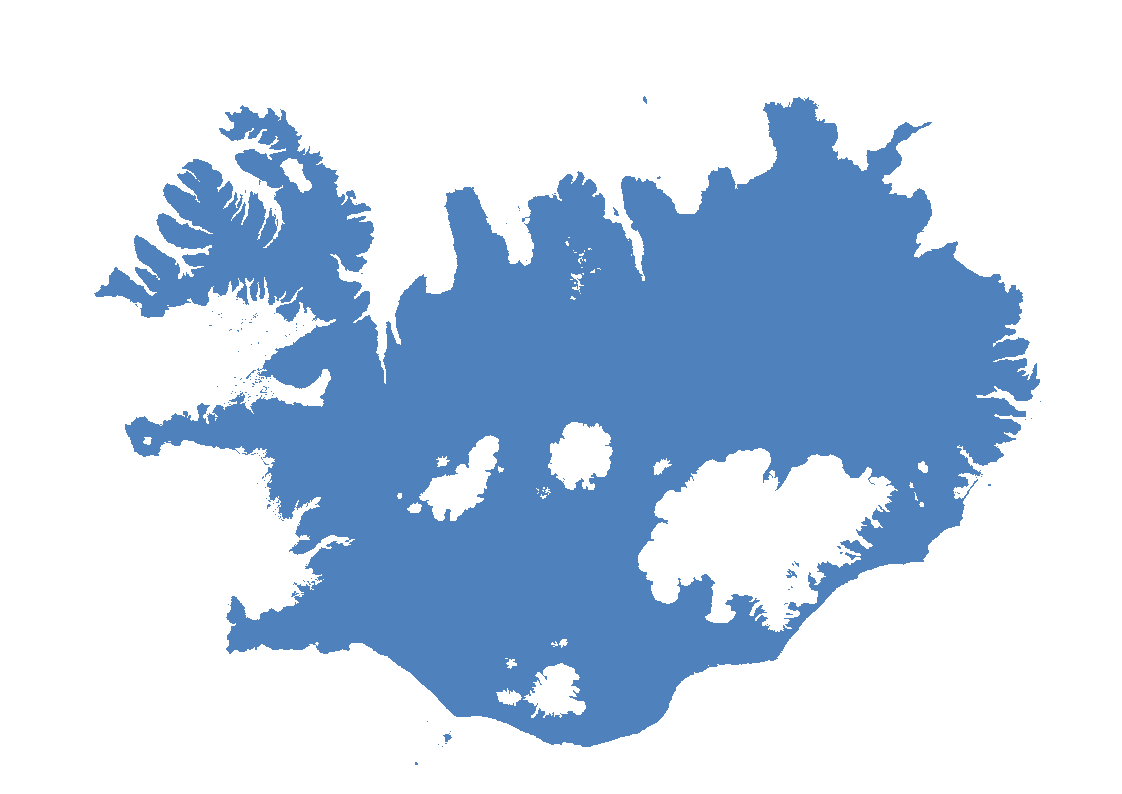 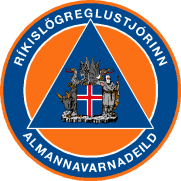 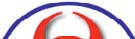 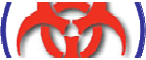 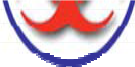 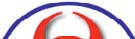 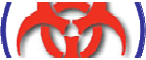 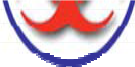 EfnisyfirlitMyndaskráMynd 5-1	Boðleiðir í heimsfaraldri	20Mynd 5-2	Verkþáttaskipurit almannavarna, Stjórnun-Áætlun-Bjargir-Framkvæmd (SÁBF)	25Mynd 9-1	Samskiptaleiðir í heimsfaraldri 	88Mynd 9-2	Fjarskiptaskipulag TETRA vegna heimsfaraldurs	89Mynd 10-1	Sóttvarnaumdæmin og aðsetur umdæmis- og svæðislækna sóttvarna samkvæmt
 	reglugerð nr. 387/2015	92Mynd 10-2	Lögregluumdæmin og aðsetur lögreglustjóra skv. reglugerð nr. 1150/2014	93Mynd 10-3 	Mörk sveitarfélaga og íbúafjöldi	94Mynd 10-4	Ráðlagðir lokunarstaðir á vegum á milli lögregluumdæma í heimsfaraldri
	inflúensu. Ákvörðun lokunar er tekin af sóttvarnalækni í samráði við hlutaðeigandi 	lögreglustjóra.	96TöfluskráTafla 4-1	ÓVISSUSTIG - boðunarskrá Neyðarlínunnar í heimsfaraldri inflúensu	17Tafla 4-2	HÆTTUSTIG - boðunarskrá Neyðarlínunnar í heimsfaraldri inflúensu	17Tafla 4-3	NEYÐARSTIG - boðunarskrá Neyðarlínunnar í heimsfaraldri inflúensu	18Tafla 5-1	SST, AST og VST	23Tafla 12-1	Breytingasaga skjalsins	97OrðskýringarAðgerðastjórn (AST): Undir stjórn lögreglustjóra starfar aðgerðastjórn að samræmingu innan umdæmis. Við ógn er varðar lýðheilsu tekur umdæmislæknir sóttvarna sæti í AST. AST er bakland vettvangsstjórnar. Afkvíun (Quarantine): Takmörkun á athafnafrelsi og/eða aðskilnaður grunsamlegra einstaklinga sem ekki eru veikir eða aðskilnaður grunsamlegs farangurs, farartækja, vara eða póstböggla sem hafa orðið fyrir áhrifum frá öðrum eða öðru á þann hátt sem kemur í veg fyrir hugsanlega útbreiðslu sýkingar eða mengunar. Afmengun (Decontamination): Þrif vegna bráðamengunar. Dýr, fólk og umhverfi. Alþjóðleg lýðheilsuógn (PHEIC): Bráð ógn við lýðheilsu sem varðar þjóðir heims (Public Health Emergencies of International Concern). Óvenjulegur atburður sem er skilgreindur samkvæmt IHR sem hætta fyrir lýðheilsu vegna útbreiðslu sjúkdóma á milli landa og sem atvik sem getur útheimt samstillt, alþjóðleg viðbrögð. Bjargir: Bjargir eru mannskapur, búnaður og aðföng sem notuð eru í aðgerðum. Einangrun (Isolation): Aðskilnaður einstaklinga, sem eru veikir eða hafa orðið fyrir mengun, einnig aðskilnaður farangurs, farartækja, vara eða póstböggla sem hafa orðið fyrir áhrifum frá öðrum eða öðru þannig að koma megi í veg fyrir hugsanlega útbreiðslu sýkingar eða mengunar. Farsótt: Fleiri sjúkdómstilfelli en búast má við á tilteknu tímabili á afmörkuðu svæði þar sem uppruni sýkinganna er hinn sami. Hópsýking (Outbreak): Fleiri sjúkdómstilfelli en búast má við á tilteknu tímabili á afmörkuðu svæði þar sem uppruni sýkinganna er hinn sami. Faraldur (Epidemic): Fleiri sjúkdómstilfelli en búast má við á stóru svæði/landinu öllu á tilteknu tímabili. Heimsfaraldur (Pandemic): Fleiri sjúkdómstilfelli en búast má við í mörgum löndum/heiminum öllum á tilteknu tímabili. Grundvallarsmitgát: Grundvallarvarúð gegn sýkingum, óháð uppruna, sem felur í sér rof smitleiða (handhreinsun og notkun viðeigandi hlífðarbúnaðar eftir því hvaða smitleið er um að ræða). Nánari upplýsingar um smitgát má finna á vef embættis landlæknis. Lýðheilsuógn (Public health risk): Líkur á atviki sem getur haft skaðleg áhrif á heilbrigði hópa fólks og er þar sérstaklega átt við sjúkdóm eða mengun sem gæti skapað alvarlega og beina hættu. Meginreglur viðbúnaðar: Almennt byggja viðbrögð á fjórum meginreglum. Þær eru grenndarreglan, samkvæmnisreglan, sviðsábyrgðarreglan og samhæfingarreglan. Kjarni þeirra er þessi: Grenndarreglan segir fyrir um að æskilegt er að áætlanagerð, forvarnir og viðbrögð séu að sem mestu leyti í höndum þeirra sem næst standa borgurunum, það er sveitarstjórnum og svæðisbundnum fulltrúum ríkisins. Samkvæmnisreglan segir að best sé að byggja viðbrögð við hvers kyns vá á þeirri reynslu sem skapast í daglegum störfum viðbragðsaðila og því stjórnskipulagi sem stuðst er við í daglegum störfum. Sviðsábyrgðarreglan segir fyrir um að ábyrgð aðila breytist ekki eftir umfangi atburða og nauðsynlegum viðbúnaði vegna þeirra. Hver sinnir sínu hvort sem um er að ræða dagleg verkefni eða almannavarnaástand. Samhæfingarreglan segir til um að allir hafi skyldu til að vinna saman og samhæfa störf sín í víðum skilningi. Opinberar sóttvarnaráðstafanir: Takmarkanir á ferðafrelsi, einangrun smitaðra, sótthreinsun, sóttkví eða samkomubann samkvæmt sóttvarnalögum nr. 19/1997. Samhæfingarstöðin (SST): Stjórnstöð í Skógarhlíð 14, Reykjavík. Samræmir aðgerðir á landsvísu og er tengiliður við stofnanir utan umdæmis, stjórnvöld og erlenda aðstoð. Stöðin er einnig bakland aðgerðastjórnar innan lögreglu-/sóttvarnaumdæmis. Smitferja (vector): Skordýr eða annað dýr sem að jafnaði ber með sér sýkil sem getur skapað hættu fyrir lýðheilsu. Smitgeymir (reservoir): Dýr, planta eða efni þar sem sýkill sem getur ógnað lýðheilsu hefst við að öllu jöfnu.Sótthreinsun (disinfection): Ferli þar sem gerðar eru heilbrigðisráðstafanir til að halda sýklum á líkama manna eða dýra eða í farangri, farmi, gámum, farartækjum, vörum og póstbögglum í skefjum eða eyða þeim með efnafræðilegum eða eðlisfræðilegum aðferðum. Skráningarskyldir sjúkdómar: Með skráningarskyldu er átt við skyldu heilbrigðisstarfsmanna til að senda sóttvarnalækni ópersónugreinanlegar upplýsingar um sjúkdómstilvik sem talin eru upp í reglugerð um skýrslugerð vegna sóttvarna nr. 221/2012. Tilkynningarskyldir sjúkdómar: Þeir sjúkdómar, sjúkdómsvaldar og atburðir sem sóttvarnalög fjalla um eru skráningarskyldir og geti þeir ógnað almannaheill eru þeir jafnframt tilkynningarskyldir. Með tilkynningarskyldu er átt við þá skyldu að senda sóttvarnalækni persónugreinanlegar upplýsingar um sjúkdómstilvik sem talin eru upp í reglugerð um skýrslugerð vegna sóttvarna nr. 221/2012. Útsettur: Að hafa orðið fyrir smiti/mengun sem getur skaðað heilsu. Einstaklingur getur verið einkennalaus en smitandi. Vettvangsstjórn (VST): Er stjórnað af vettvangsstjóra skipuðum af AST. VST stýrir úrlausnum á vettvangi með það að markmiði að koma á venjubundu ástandi. Verkþáttastjórar heyra undir VST. InngangurViðbragðsáætlun þessari er ætlað að segja fyrir um skipulag og stjórn aðgerða vegna hvers kyns heimsfaraldurs. Áætlunin styðst við lög um almannavarnir nr. 82/2008 og sóttvarnalög nr. 19/1997. Gert er ráð fyrir að atvinnulíf í landinu verði skert í ákveðinn tíma, hluti þjóðarinnar verði rúmfastur vegna veikinda og dánartíðnin verði umfram það sem búast má við í venjulegu árferði.Fyrri útgáfa þessarar áætlunar bar heitið Landsáætlun vegna heimsfaraldurs inflúensu og hefur hlutverk hennar hefur nú verið víkkað og nær yfir heimsfaraldra veikinda af hvaða toga sem er. Áætlunin tekur til Íslendinga og ferðamanna sem staddir eru á landinu á hverjum tíma. Áætlunin tekur einnig til sóttvarnahafna og alþjóðaflugvalla og gerir ráð fyrir að virkja megi áætlun hvers flugvallar/hafnar samhliða virkjun þessarar áætlunar. Allir þeir sem nefndir eru í 8. kafla þessarar áætlunar fengu tækifæri til yfirlestrar og margir lögðu fram ábendingar til breytinga. Markmið áætlunarinnar eru að tryggja skipulögð og samhæfð viðbrögð aðila sem hlut eiga að máli þegar til heimsfaraldurs kemur. Ekki er um endanleg fyrirmæli að ræða og geta sóttvarnalæknir og ríkislögreglustjóri ákveðið breytta starfstilhögun með tilliti til ástands og aðstæðna hverju sinni Ríkislögreglustjórinn ber ábyrgð á virkni áætlunarinnar í samvinnu við Sóttvarnalæknir (SVL). Sóttvarnalæknir og almannavarnadeild ríkislögreglustjóra bera sameiginlega ábyrgð á boðun. Áætlunin skal uppfærð á tveggja ára fresti. Boðunarlistar vegna virkjunar áætlunarinnar eru vistaðir hjá Neyðarlínunni (112) en uppfærsla þeirra er á ábyrgð hverrar viðbragðseiningar. Boðleiðir áætlunarinnar skulu æfðar við uppfærslu hennar. Einstaka verkþættir áætlunarinnar skulu æfðir eins og þurfa þykir.Áætlun um heimsfaraldur verður ekki dreift á pappír heldur vistuð á vefsíðu almannavarna og sóttvarnalæknis á íslensku og útdráttur skráður á ensku. Áætlun þessi tekur þegar gildi.Reykjavík, 1. mars 2020___________________________________		____________________________________Kjartan Þorkelsson					Þórólfur GuðnasonRíkislögreglustjóri					SóttvarnalæknirAlþjóðaheilbrigðisreglugerðin og markmið áætlunarAlþjóðaheilbrigðisreglugerðin og alþjóðleg lýðheilsuógnAllt frá miðri 19. öld hafa verið gerðir milliríkjasamningar um aðgerðir til að stemma stigu við að smitandi sjúkdómar berist milli landa. Eftir stofnun Alþjóðaheilbrigðismálastofnunarinnar (WHO) árið 1948 var samþykkt alþjóðaheilbrigðisreglugerð (IHR) sem hefur verið aukin og bætt nokkrum sinnum. Árið 2005 kom út ný og gerbreytt alþjóðaheilbrigðisreglugerð sem tók gildi hér á landi árið 2007. Þessi nýja reglugerð (IHR) er í takt við nýja tíma því hin gríðarlega aukning sem orðið hefur í ferðalögum fólks á milli landa og aukning á verslun og milliríkjaviðskiptum eykur hættu á að sjúkdómar og heilbrigðisógnir geti á stuttum tíma borist heimshorna á milli. IHR er bindandi alþjóðasamningur á milli allra aðildarþjóða WHO og gildir ekki einvörðu um sérstaka smitsjúkdóma heldur einnig um hvers kyns heilbrigðisógnir t.d. af völdum eiturefna eða geislavirkni. Reglugerðin kveður meðal annars á um að aðildarþjóðum beri að hafa gott eftirlit með útbreiðslu sjúkdóma og annarra heilsufarsógna og að landstengiliður skuli tilkynna um hvert tilfelli tiltekinna sjúkdóma og óvænt atvik sem eru eða geta orðið heilbrigðisógnir. Markmið IHR er að hindra eða koma í veg fyrir að sjúkdómar berist á milli landa, veita vernd gegn útbreiðslu og gera viðbragðsáætlanir gegn henni á sviði lýðheilsu og koma jafnframt í veg fyrir að ónauðsynlega röskun á umferð og viðskiptum á milli landa. Aðalframkvæmdastjórn WHO tekur ákvörðun í samvinnu við bráðanefnd WHO um um hvort tiltekinn atburður geti verið bráð ógn við lýðheilsu sem varðar þjóðir heims. Ef atburður er metinn sem alþjóðleg lýðheilsuógn er kallað eftir samstilltum viðbrögðum þjóða. Samráð þjóða er aukið sem og upplýsingamiðlun á milli þjóða. Markmið viðbragðsáætlunar vegna heimsfaraldurs Viðbragðsáætlun vegna heimsfaraldurs miðar að því að lágmarka áhrif faraldurs hér á landi með því að:Hindra (eða seinka eins og hægt er) að faraldur berist til landsins. Lágmarka smithættu og draga úr útbreiðslu faraldurs innanlands. Styrkja nauðsynlega starfsemi og treysta innviði samfélagsins. Beita samhæfðum vinnubrögðum og tryggja upplýsingaflæði til allra sem sinna nauðsynlegri starfsemi. Upplýsa almenning og veita nauðsynlega fræðslu. Lækna og líkna sjúkum.	Efla vöktun og farsóttagreiningu.Sinna eftirliti á meðan faraldur gengur yfir.Virkjun Þeir sam hafa heimild til að virkja þessa áætlun eru sóttvarnalæknir og almannavarnadeild ríkislögreglustjóra. Við ákvörðun um virkjun þarf einnig að taka ákvörðun um almannavarnastig. AlmannavarnastigAlmannavarnastig skilgreina alvarleika og umfang þeirrar hættu sem steðjar að á hverjum tíma. Hægt er að virkja viðbragðsáætlunina á þremur almannavarnstigum: Óvissustigi, hættustigi eða neyðarstigi. Ef WHO vekur athygli á nýjum faraldri og telur ástæðu til aukinnar árvekni meðal þjóða heims, skal sóttvarnalæknir framkvæma áhættumat og meta hvort þörf sé á virkjun viðbragðsáætlunarinnar. Atburðarásin í heimsfaraldri getur verið mjög breytileg og sveigjanleiki við notkun viðbragðsáætlunarinnar er því nauðsynlegur. Ákvörðun um almannavarnastig er tekin eftir að niðurstöður bráðabirgðaáhættumats liggja fyrir og einungis eru virkjaðar þær aðgerðir innan hvers almannavarnastigs sem taldar eru líklegar til að skila árangri.Óvissustig – greining og undirbúningurSkilgreiningNýr faraldur hefur greinst í mönnum og ástæða þykir til aukinnar árvekni og ítarlegs áhættumats. Sýking hefur ekki greinst hér á landi.RáðstafanirAukið samráð/samstarf við mikilvæg innlend samtök og stofnanir.Aukið samráð/samstarf við mikilvæg erlend samtök og stofnanir, WHO, ECDC, EMA og eftir atvikum aðrar stofnanir.Aukin vöktun og farsóttagreining.Athugun á birgðastöðu matar, lyfja og annarrar nauðsynjavöru.Athugun á boðleiðum.Farið yfir verkferla.Endurskoðun á fræðsluefni. Fræðsluefni miðlað markvisst á vef embættis landlæknisSamráð/samstarf milli innlendra stofnana, samtaka, fyrirtækja og félaga aukið eftir þörfum.Æfingar, svo sem almannavarnaæfing og minni æfingar innan stofnana og meðal aðila sem hafa sameiginleg verkefni.Virkjun SST að hluta ef þess er talin þörf.Hættustig – Viðbúnaður vegna hættuSkilgreiningUmtalsverðar hópsýkingar brjótast út hjá mönnum en þær eru enn staðbundnar. Veiran aðlagast mönnum í vaxandi mæli og umtalsverð hætta er á heimsfaraldri. Sýking kann að hafa verið staðfest hér á landi en lýsa má hættustigi þó sýking hafi ekki borist til landsins. RáðstafanirVöktun farsóttar og farsóttagreining efld.Áhættumat í stöðugri endurskoðun.Aukið samráð/samstarf við mikilvæg innlend samtök og stofnanir.Aukið samráð/samstarf við mikilvæg erlend samtök og stofnanir, WHO, ECDC, EMA og eftir atvikum aðrar stofnanir.Endurskoða, útbúa og dreifa fræðsluefni til almennings og fagaðila í samræmi við áhættumat.Fræðsluefni miðlað markvisst á vef embættis landlæknis.Til greina kemur að beita takmörkunum á ferðafrelsi um hafnir og flugvelli.Setja þá sem eru með/gætu verið með sýkingu af völdum veirunnar í einangrun. Heimasóttkví/afkvíun hugsanlega beitt gegn þeim sem eru einkennalausir en gætu hafa smitast af veirunni.Til greina kemur að skip verði sett í sóttkví.Virkjun SST.Takmörkuð virkjun AST í umdæmum, reglulegir stöðufundir.Neyðarstig – Viðbrögð við atburði SkilgreiningHeimsfaraldri hefur verið lýst yfir eða nýr stofn inflúensuveirunnar hefur fundist í einum eða fleiri einstaklingum hérlendis. Vaxandi og viðvarandi útbreiðsla smits meðal manna.RáðstafanirÁhættumat í stöðugri endurskoðun.Aukið samráð/samstarf við mikilvæg innlend samtök og stofnanir.Aukið samráð/samstarf við mikilvæg erlend samtök og stofnanir, WHO, ECDC, EMA og eftir atvikum aðrar stofnanir.Efla vöktun og farsóttagreiningu.Dreifing fræðsluefnis til almennings og fagaðila. Markviss skráning fræðsluefnis á vef embættis landlæknis Opinberum sóttvarnaráðstöfunum er beitt eins og takmörkunum á ferðafrelsi og samkomubanni í samræmi við áhættumat, sjá kafla. 3.7.Heimasóttkví getur verið beitt og til greina kemur að setja skip í sóttkvíFull virkun SSTFull virkjun AST í umdæmumVirkjunAlmannavanadeild Ríkislögreglustjóra ber ábyrgð á virkjun áætlunarinnar í samráði við sóttvarnalækni. Þegar ákvörðun um virkjun hefur verið tekin eru viðbragðsaðilar boðaðir og upplýstir um almannavarnastigalmannavarnastig (óvissustig, hættustig, neyðarstig). Sóttvarnalæknir skal upplýsa heilbrigðisráðherra um virkjun áætlunarinnar svo fljótt sem verða má. Almannavarnadeild ríkislögreglustjóra ber ábyrgð á boðun. AfboðunAlmannavarnadeild ríkislögreglustjóra ber ábyrgð á aðboðun í samráði við sóttvarnalækni.Opinberar sóttvarnaráðstafanirSamkomubannÍ samkomubanni samkvæmt 12. gr. sóttvarnalaga nr. 19/1997 að fjöldasamkomur eru óheimilar svo sem fundarhöld, skólastarf, skemmtanir á borð við dansleiki, leiksýningar og kirkjuathafnir, t.d. guðsþjónustur. Samkomubann er sett samkvæmt nánari fyrirmælum. Sóttvarnalæknir ber ábyrgð á sóttvörnum og mælir fyrir um sóttvarnaráðstafanir undir yfirstjórn ráðherra. Samkvæmt 12. grein sóttvarnalaga getur ráðherra, að fenginni tillögu sóttvarnalæknis, fyrirskipað skimun á landamærastöðvum, úrskurðað fólk í sóttkví/afkvíun þar á meðal heimasóttkví/
heimaafkvíun, fyrirskipað samkomubann, afkvíun landsins í heild og innanlands í sóttvarnasvæði. Sóttvarnalæknir getur beitt slíkum vörnum til bráðabirgða án þess að leita heimildar fyrirfram en gera skal ráðherra jafnskjótt kunnar sínar ráðstafanir. Umdæmis- og svæðislæknar sóttvarna og sóttvarnalæknir skulu hafa samstarf um framkvæmd nauðsynlegra sóttvarna og njóta aðstoðar lögregluyfirvalda ef þarf.Sóttvarnaráðstafanir geta verið þess eðlis að ólíklegt sé að til þeirra verði gripið án samráðs ráðherra í ríkisstjórn vegna þess að þær varða allt svið samfélagsins. Þær eru:Fyrirmæli um samkomubann, lokun skóla og annarra samkomustaða.Fækkun landamærastöðva þar sem sett verður upp sóttvarnaskimun.Afkvíun alls landsins með lokun landamæra.Afkvíun landshluta með lokun á milli sóttvarnaumdæma.Ákvörðun um að aflétta ofangreindum ráðstöfunum.Takmarkanir á ferðafrelsiRáðherra er heimilt, að fenginni tillögu sóttvarnalæknis, að takmarka ferðafrelsi manna með því að grípa til afkvíunar byggðarlaga og landsins alls og einangrunar sýktra manna (sbr. 12. gr. sóttvarnalaga nr. 19/1997). Sóttvarnalæknir gefur fyrirmæli um nánari tilhögun takmarkana á ferðafrelsi. Almannavarnadeild ríkislögreglustjóra sér um framkvæmd þessara ráðstafana í samvinnu við dómsmálaráðuneyti og lögreglustjóra.Boðun Neyðarlínan 112 annast boðun samkvæmt boðunaráætlun.Óvissustig Neyðarlínan – 112 boðarTafla 4-1	ÓVISSUSTIG - boðunarskrá Neyðarlínunnar í heimsfaraldri Almannavarnadeild ríkislögreglustjóra ber ábyrgð á að upplýsa alla þá sem skráðir eru í 8. kafla þesssarar áætlunar. Hættustig Tafla 4-2	HÆTTUSTIG - boðunarskrá Neyðarlínunnar í heimsfaraldri Almannavarnadeild ríkislögreglustjóra ber ábyrgð á að upplýsa alla þá sem skráðir eru í 8. kafla þesssarar áætlunar. Neyðarstig Neyðarlínan - 112 boðar:Tafla 4-3	NEYÐARSTIG - boðunarskrá Neyðarlínunnar í heimsfaraldri Almannavarnadeild ríkislögreglustjóra ber ábyrgð á að upplýsa alla þá sem skráðir eru í 8. kafla þessarar áætlunar. StjórnkerfiRíkisstjórn ÍslandsMynd 5-1	Boðleiðir í heimsfaraldriÖll ráðuneyti og stofnanir búa að eigin viðbragðsáætlunum sem miða að því að viðhalda öryggi og heilsu starfsmanna og tryggja að hægt verði að viðhalda mikilvægri starfsemi meðan á heimsfaraldri stendur. Heimsfaraldur á Íslandi getur haft það mikil áhrif að hann skapi neyðarástand innanlands. Því er mikilvægt að virkja almannavarnakerfi landsins í sinni víðustu mynd til þess að lágmarka skaða og fyrirbyggja að þjóðfélagið lamist.Ríkisstjórn Íslands þarf að:Vera vel upplýst um stöðu mála á hverjum tíma.Taka ákvarðanir með skjótum hætti.Geta brugðist við alvarlegum starfsmannaskorti sem lamað getur mikilvæga starfsemi í landinu.Vera tilbúin að forgangsraða mikilvægum verkum vegna fjarvista starfsfólks.Geta mælt fyrir um tímabundið hlé á verkefnum vegna fjarvista.Styðja opinberar sóttvarnaráðstafanir.Vinna gegn skelfingu í samfélaginu. Tryggja þarf markvisst upplýsingaflæði til almennings, þannig að almenningur fái réttar leiðbeiningar um hvernig hver einstaklingur geti tekið þátt í eigin sóttvarnaráðstöfunum. Þá er brýnt að send séu skýr skilaboð með það að markmiði að telja kjark í þjóðina.Ísland hefur einnig alþjóðlegar skyldur sem aðili að WHO og öðru alþjóðasamstarfi. Heilbrigðisráðuneytið og sóttvarnalæknir annast samskipti og samhæfingu á þessu sviði gagnvart WHO og bera ábyrgð á að Ísland uppfylli alþjóðlega skyldu í samræmi við reglugerðir WHO. Sóttvarnalæknir er tengiliður Íslands við WHO samkvæmt Alþjóðaheilbrigðisreglugerðinni (IHR).RíkisstjórnarákvarðanirHeilbrigðismál og sóttvarnaráðstafanir heyra undir heilbrigðisráðuneytið. Opinberar sóttvarnaráðstafanir sem miða að því að draga úr heilsutjóni eru á ábyrgð sóttvarnalæknis fyrir hönd heilbrigðisráðherra. Ef kemur til heimsfaraldurs munu sóttvarnaráðstafanir hafa víðtæk áhrif á allt samfélagið og brýnt að öll ráðuneyti komi að málum til þess að hrinda slíkum ráðstöfunum í framkvæmd. Allar sóttvarnaráðstafanir koma inn á verksvið dómsmálaráðuneytis vegna löggæslu, almannavarna og samgöngumála og utanríkisráðuneytis vegna afleiðinga í milliríkjasamskiptum. Stjórnvöld standa frammi fyrir því að taka stórar og afdrifaríkar ákvarðanir sem varða almannahagsmuni og geta haft miklar samfélagslegar afleiðingar. Taka þarf ákvarðanir er t.d. hert eftirlit með ferðalögum til landsins sem lið í að hindra að sóttin berist til landsins og afkvíun landsins í sóttvarnaumdæmi til að hefta útbreiðslu hennar innanlands. Við virkjun áætlunarinnar gæti þurft að setja nauðsynlegar reglugerðir til að fylgja eftir ákvörðunum bæði hvað varðar stofnanir ríkisins og einkafyrirtæki sem annast þjóðfélagslega mikilvæga starfsemi. Auk þess gætu aðstæður krafist efnahagslegra ráðstafana til þess að tryggja nauðsynlega birgðasöfnun og lágmörkun á efnahagslegum skaða. Ráðuneyti og stofnunum ber skylda til að gera viðbragðsáætlanir og þar á meðal varðandi hagvarnir. Að til séu nægar birgðir nauðsynja og að neyðarflutningar til og frá landinu séu tryggðir. SóttvarnalæknirVið Embætti landlæknis starfar sóttvarnalæknir sem ber ábyrgð á sóttvörnum í landinu samkvæmt lögum nr. 19/1997 undir yfirstjórn heilbrigðisráðherra. Hann skipuleggur og samræmir sóttvarnir og ónæmisaðgerðir um land allt, meðal annars með útgáfu leiðbeininga um viðbrögð við farsóttum.Ef tilkynningar til sóttvarnalæknis um smitsjúkdóma benda til að farsótt sé yfirvofandi skal hann þegar í stað gera heilbrigðisráðherra viðvart og almannavarnadeild ríkislögreglustjóra. Ráðherra ákveður, að tillögu sóttvarnarráðs, hvort grípa skuli til opinberra sóttvarnaráðstafana, svo sem ónæmisaðgerða, einangrunar smitaðra, sótthreinsunar, afkvíunar byggðarlaga eða landsins alls, lokunar skóla eða samkomubanns. Sóttvarnalæknir getur beitt slíkum vörnum til bráðabirgða án þess að leita heimildar fyrirfram ef hann telur að hvers konar töf sé hættuleg, en hann skal gera ráðherra jafnskjótt kunnar ráðstafanir sínar.Umdæmis- og svæðislæknar sóttvarnaÍslandi er skipt í sjö sóttvarnaumdæmi samkvæmt reglugerð nr. 387/2015. Ráðherra tilnefnir yfirlækna heilsugæslustöðva samkvæmt tillögu sóttvarnalæknis sem skulu vera ábyrgir fyrir sóttvörnum í sínu sóttvarnaumdæmi undir stjórn sóttvarnalæknis og nefnast þeir umdæmis- og svæðislæknar sóttvarna. Einungis einn yfirlæknir er tilnefndur umdæmislæknir sóttvarna og ber hann ábyrgð á framkvæmd sóttvarna í umdæminu í samvinnu við lögreglustjóra umdæmisins.Heilbrigðisráðherra er heimilt samkvæmt sömu reglugerð að tilnefna fleiri en einn yfirlækni í hverju sóttvarnaumdæmi. Þetta er gert til að samræmi náist við lögregluumdæmi landsins sem eru níu talsins. Umdæmis- og svæðislæknar sóttvarna njóta aðstoðar lögregluyfirvalda við framkvæmd sóttvarna.SóttvarnaráðHeilbrigðisráðherra skipar sjö manna ráð, sóttvarnaráð, til fjögurra ára í senn. Þar eiga sæti sérfræðingar á ýmsum sviðum smitsjúkdóma, faraldsfræðingur, heilsugæslulæknir og hjúkrunarfræðingur með sérþekkingu á sviði sóttvarna. Ráðherra skipar formann ráðsins. Sóttvarnaráð mótar stefnu í forvörnum og er heilbrigðisyfirvöldum til ráðgjafar um aðgerðir til varnar útbreiðslu smitsjúkdóma. Ráðið hefur aðsetur hjá embætti landlæknis og er sóttvarnalæknir ritari ráðsins.RíkislögreglustjóriEmbætti ríkislögreglustjórans fer með málefni lögreglunnar í umboði innanríkisráðherra. Innan embættisins er starfrækt almannavarnadeild. Hlutverk deildarinnar er samkvæmt lögum að skipuleggja og framkvæma ráðstafanir sem miða að því að koma í veg fyrir að almenningur verði fyrir eigna‐ eða líkamstjóni af völdum náttúruhamfara eða af annarri vá. Einnig er það hlutverk deildarinnar að stuðla að, fylgjast með og samræma ráðstafanir sem draga úr skaða. Í þessu felst meðal annars að samhæfa gerð almannavarnaáætlana sveitarfélaga og stofnana og hafa eftirlit með endurskoðun og viðhaldi þeirra. Innan embættis ríkislögreglustjóra starfar alþjóðadeild sem hefur það hlutverk í þessari áætlun að fylgjast með ástandi mála í alþjóðasamfélaginu og miðla upplýsingum til almannavarnadeildar. Fjarskiptamiðstöð lögreglunnar starfar undir stjórn ríkislögreglustjóra og í almannavarnaástandi sinnir hluti starfsmanna verkefnum í SST. SamhæfingarstöðinSamhæfingarstöðin (SST) er stjórnstöð almannavarna á landsvísu. SST er staðsett í Björgunarmiðstöðinni að Skógarhlíð 14, Reykjavík. Í SST fer fram samhæfing og stjórn aðgerða. Hægt er að virkja SST í hvaða formi sem er eftir því sem þurfa þykir að mati stjórnenda í samráði við sóttvarnalækni. SST skipuleggur stuðning við og samhæfir öll umdæmin auk aðkomu stofnanna og ráðuneyta. SST útvegar bjargir utan umdæma samkvæmt beiðni hverju sinni. SST ber ábyrgð á heildarsamhæfingu aðgerða og heldur uppi virku sambandi við höfuðstöðvar allra viðbragðsaðila og þær ríkisstofnanir/heilbrigðisstofnanir sem koma að aðgerðinni. Áhöfn SST í heimsfaraldri er skipuð fulltrúum viðbragðsaðila og ber almannavarnadeild ríkislögreglustjóra ábyrgð á þjálfun áhafnar og skipun hennar í samvinnu við sóttvarnalækni (mynd 5-1), (reglugerð nr. 100/2009) um skipulag og störf sjórnar samhæfingar- og stjórnstöðvar og viðbragðsaðila almannavarna.LögreglustjórarSamkvæmt 11. gr. almannavarnalaga nr. 82/2008 er það hlutverk lögreglustjóra að fara með stjórn almannavarna þegar almannavarnaástand ríkir, hver í sínu umdæmi. Landinu er skipt upp í níu lögregluumdæmi samkvæmt reglugerð nr. 1150/2014. Áætlun vegna heimsfaraldurs inflúensu byggir á lögum um almannavarnir og lögum um sóttvarnir. Í faraldri er lögreglu skylt að framfylgja ákvörðunum sóttvarnalæknis og er gert ráð fyrir náinni samvinnu umdæmislækna sóttvarna og svæða og lögreglustjóra innan sóttvarnaumdæma. Lögreglustjórar eru tengiliðir við almannavarnadeild ríkislögreglustjórans og vinna náið með SST á hættu‐ og neyðarstigi faraldurs.Aðgerðastjórn almannavarnaLögreglustjóri ber ábyrgð á stjórn aðgerða í AST og hefur sér til aðstoðar og ráðlegginga umdæmis- eða svæðislækni sóttvarna. Aðrir í áhöfn AST samkvæmt ákvörðun lögreglustjóra Þessir aðilar kalla til aðstoðarmenn eftir þörfum. lögreglustjóri ber ábyrgð á stjórnun aðgerða í sínu umdæmi og framfylgir ákvörðun sóttvarnalæknis. AST sinnir upplýsingaskyldu gagnvart SST Vettvangsstjórn almannavarnaÞegar faraldur geisar getur lögreglustjóri skipað vettvangsstjórn (VST) í hverju sveitarfélagi. VST er skipuð af lögreglustjóra og ákveður hann samsetningu hverju sinni. Í henni geta verið fulltrúar sveitarstjórnar, viðkomandi heilbrigðisstofnunar og lögreglu. Vettvangsstjóri kemur frá lögreglu og kallar hann til aðstoðarmenn eftir þörfum. VST ber ábyrgð á stjórnun aðgerða innan sveitarfélagsins og framfylgir ákvörðunum aðgerðastjóra. VST sinnir upplýsingaskyldu gagnvart AST (mynd 5-1). Grunneiningar, hlutverk og tengingar stjórnkerfisinsTafla 5-1	SST, AST og VST Mynd 5-2	Verkþáttaskipurit almannavarna, Stjórnun-Áætlun-Bjargir-Framkvæmd (SÁBF)FjölmiðlarVönduð upplýsingamiðlun er mikilvæg þegar aðstæður skapast sem hugsanlega ógna lýðheilsu. Upplýsingum skal miðlað á skýran og markvissan hátt af ábyrgum aðilum. Atvik getur varðað fáa en atvik getur verið það stórt að allt samfélagið bíður skaða. Óvönduð upplýsingamiðlun getur kallað fram óþarfa skelfingu. Viðbragðsaðilar eru hvattir til að gera eigin áætlun um fjölmiðlasamkipti og notkun samfélagsmiðla þegar hætta steðjar að. Áætlunin getur verið í formi gátlista þar sem fram komi: Einkunnarorð, ábyrgð, skilgreindir upplýsingafulltrúar, helstu verkefni og verkaskipting, tenglalisti með nöfnum, símanúmerum og netföngum viðbragðsaðila, aðferðir til miðlunar á upplýsingum.UpplýsingamiðlunRíkislögreglustjóri og sóttvarnalæknir eru ábyrgir fyrir stöðugri upplýsingamiðlun til almennings, fjölmiðla og annarra stjórnvalda og viðbragðsaðila. Einnig eftir því sem við á gerð fræðsluefnis og leiðbeininga til almennings um yfirstandandi almannavarnaráðstafanir. Upplýsingamiðlun fer fram með fjölmiðlaviðtölum, útvarpsútsendingum, fréttatilkynningum, um vefsíðu almannavarnadeildar ríkislögreglustjóra, um vefsíðu landlæknis, með íbúafundum o.fl. Mikilvægt er að eiga gott samstarf við fjölmiðla og að koma upplýsingum strax til almennings til þess að mæta hættuástandi með skjótvirkum og fumlausum aðgerðum til þess að vernda virkni samfélagsins í heild. Auk þess sem reynt er að tryggja að áfall samfélagsins alls verði sem minnst og sem stystan tíma taki að koma virkni þess í samt lag á ný.Ríkislögreglustjóri ber einnig ábyrgð á að kalla eftir upplýsingum frá öðrum stofnunum, sem stjórnvöld og almenningur hafa þörf fyrir, og að boða fulltrúa viðkomandi aðila til þátttöku á upplýsingafundum með fjölmiðlum og á almenna íbúafundi. Umfang starfsemi varðandi upplýsingamiðlun getur verið allt frá því að einn starfsmaður sinni því upp í að það þurfi fjölmennan hóp með aðkomu stofnanna, ráðuneyta o.fl.Meginstarfseiningar sem koma að samskiptum við fjölmiðla er varðar upplýsingamiðlun þegar lýðheilsuógn steðjar eru Samhæfingarstöðin og aðgerðastjórnir umdæma í samvinnu við aðra sem málið varðar. Upplýsinga- og fjölmiðlateymi ríkislögreglustjóra. Upplýsinga- og fjölmiðlateymi ríkislögreglustjóra er starfrækt við Samhæfingarstöð almannavarna (SST) þegar þess er talin þörf og tekur stjórn SST ákvörðun um boðun fjölmiðlateymis. Hlutverk teymisins er að koma á framfæri upplýsingum til fjölmiðla, viðbragðsaðila og til almennings. Fjölmiðlateymi SST gerir tillögu að áætlun vegna upplýsingamiðlunar. Við hvert atvik þarf að skilgreina hóp sem mikilvægt er að upplýsingar nái til (Dæmi: Aldraðir, barnafjölskyldur, ferðamenn, íbúar ákveðins svæðis) og finna bestu leið til að miðla upplýsingum (Dæmi: Vefur, sjónvarp, útvarp, dagblöð, samfélagsmiðlar, tölvupóstur, bæklingar). Að lokum þarf að kanna hvort einhver tími sólarhrings sé betri en annar til að koma upplýsingum á framfæri (Dæmi: Kvöldfréttir sjónvarps). Fjórar meginreglur viðbúnaðar gilda um fjölmiðlasamskipti, sjá orðskýringar á bls. 10. Ef þörf er talin þar á, er fjölmiðlasetur starfrækt í nágrenni vettvangs undir stjórn almannavarna. Við fréttaflutning skal sérstaklega hugað að hópum og einstaklingum sem ekki eiga auðvelt með að nálgast upplýsingar.UpplýsingavefirTil að tryggja góða upplýsingastjórnun eru starfræktir upplýsingavefir almannavarna (www.almannavarnir.is) og embættis landlæknis (www.landlaeknir.is) sem eru opnir almenningi. Þar skal birta allar almennar upplýsingar um atburði sem í gangi eru auk upplýsinga um undirbúning, viðbragðsáætlanir og annað sem að gagni kemur. Upplýsingar skulu settar beint á vefinn eftir þörfum og birtar almenningi og fjölmiðlum sem mest í rauntíma.Auk þess starfrækir ríkislögreglustjóri aðgerðagrunn sem er aðeins fyrir þá sem eru að vinna í verkefnum tengdum atburðum eftir þörfum í hvert sinn. Um er að ræða stjórnstöðvarhugbúnað til notkunar í SST, aðgerðastjórnum og víðar þar sem samhæfingar er þörf.Upplýsingamiðlun við almannavarnaástandVið almannavarnaatvik þar sem lýst er yfir almannavarnastigi er um að ræða ástand sem er yfirþyrmandi fyrir daglegan viðbúnað samfélagsins, sem ógnar lífi og heilsu fólks og samfélagsöryggi þannig að það getur haft alvarlegar afleiðingar fyrir daglegt líf hjá stórum hópi fólks.Það hvort fólk upplifi sig í neyðarástandi ræðst af þeirra eigin upplifun en ekki hvort stjórnvöld meti það svo. Það hjálpar ekki til að yfirvöld sem eru í forsvari neiti að um neyðarástand hjá fólki sé að ræða. Það sem er nauðsynlegt í slíku ástandi er að almenningur sjái að í gang fari aðgerðir til að takast á við vandann og að það fái réttar upplýsingar frá ábyrgum aðilum um stöðu mála.Mikilvægt er að stjórnvöld byggi trúverðugleika á hreinskilni, vinsemd og kurteisi og að fólk trúi á getu þeirra til að ráða við neyðarástand, einnig að komið sé fram við fólk af sanngirni og að það upplifi að björgunarfólk hafi ríka löngun til að skilja vanda þess og sýni því samhug og umhyggju.Miðlun upplýsinga til almennings skal miða að því að fólk fái réttar upplýsingar við fyrsta tækifæri og að þær séu sem mest upplýsandi. Upplýsingamiðlun þarf að miðast við að vera eins hófstillt og mögulegt er til þess að skapa ekki ótta, til þess að tryggja að áföll samfélagsins verði sem minnst og að koma í veg fyrir að margskonar gróusögur fari af stað. Bregðast verður við röngum upplýsingum með markvissum hætti til þess að leiðrétta rangfærslur, sefa ótta fólks og takmarka margvíslegan skaða sem þær geta haft í för með sér.Verkefni vegna upplýsingamiðlunarEins fljótt og kostur er skal koma upplýsingum og viðvörunum um yfirvofandi hættu eða vegna almannavarnaástands sem er hafið til almennings. Samhliða því skal upplýsa ríkisstjórnina um málið og hefja starfrækslu upplýsinga- og fjölmiðlamiðstöðvar. Undir verkefni hennar fellur m.a. að:Skipuleggja upplýsingamiðlun af hálfu stjórnvalda.Tryggja samræmda upplýsingamiðlun stjórnvalda.Hvernig upplýsingum verður best komið á framfæri.Hvernig þörfum fjölmiðla verði mætt.Hvaða sérfræðingum/ráðamönnum er mest þörf á hverju sinni.Hvaða yfirlýsingar eru nauðsynlegar á hverri stundu.Hvernig best verður brugðist við gróusögum og röngum fréttaflutningi.Útbúa og senda fréttir til fjölmiðla og fréttatilkynningar á íslensku og þeim tungumálum sem þörf er á hverju sinni.Taka saman stöðuskýrslur fyrir hönd stjórnenda og miðla til ráðuneyta og annarra viðkomandi aðila. Sendiráðum skal einnig send þýðing á ensku eftir atvikum.Miðla upplýsingum jafnóðum til almennings og stjórnvalda.Halda úti stöðugri upplýsingamiðlun um vefsíður almannavarnadeildar ríkislögreglustjóra og landlæknis.Skipuleggja og setja upp aðstöðu fyrir upplýsinga- og fjölmiðlasetur eftir atvikum.Bæði í Reykjavík sem og í nánd við vettvanginn ef það á við.Skipuleggja og stýra upplýsingafundum fyrir fjölmiðla og aðra viðkomandi aðila.Útvega sérfræðinga til að halda erindi og svara spurningum.Skipuleggja aðkomu stjórnenda.Útbúa upplýsingagögn og útvega fræðsluefni um viðkomandi vá.Aðstoða fjölmiðla við að skipuleggja störf sín og útvega þar til bæra viðmælendur.Skipuleggja íbúafundi í samvinnu við sveitarfélög og aðra.Útvega rétta sérfræðinga til að taka þátt í íbúafundum.Útvega nauðsynlegt fræðsluefni til að dreifa á íbúafundum.Skipuleggja aðkomu ráðamanna að íbúafundum sé talið æskilegt að þeir taki þátt.Skipuleggja í samvinnu við aðgerðastjórn heimsóknir æðstu stjórnar og fjölmiðlaviðtöl.Annast útsendingar á stöðuskýrslum til erlendra samstarfsaðila almannavarna eftir því sem við á.StarfssvæðiStarfssvæðið er landið allt. Landinu er skipt upp í sjö sóttvarnasvæði, sjá mynd 10-1. Á myndinni má sjá hvar gert er ráð fyrir lokunum vega eða takmarkaðri umferð á milli sóttvarnasvæða. Með reglugerð nr. 387/2015 um tilnefningu yfirlækna heilsugæslustöðva til að sinna sóttvörnum er gefið svigrúm til að fjölga umdæmislæknum sóttvarna og mynda fleiri sóttvarnasvæði. Lögregluumdæmin eru níu og þessi áætlun gerir ráð fyrir að sóttvarnasvæðin verði einnig níu og falli þannig að lögregluumdæmum. Áætlunin gerir ráð fyrir að Vestmannaeyjar verði sérstakt sóttvarnasvæði og lögregluumdæmið á Suðurlandi verði tvö sóttvarnasvæði. Einnig er lögregluumdæmi Norðurlands skipt upp í tvö sóttvarnasvæði. Með þessum ráðstöfunum hafa sóttvarnaumdæmin verið felld að lögregluumdæmum og innan hvers sóttvarnaumdæmis/svæðis myndar lögreglustjóri og umdæmis- eða svæðislæknir sóttvarna kjarnann í aðgerðastjórn (AST) umdæmis. Aðgerðastjórn hvers sóttvarnasvæðis (lögreglustjóri og umdæmis- eða svæðislæknir sóttvarna) skrá eigin gátlista vegna heimsfaraldurs. Í gátlista sóttvarnaumdæma má finna frekari lýsingu á helstu starfssvæðum hverrar aðgerðarstjórnar. Mynd 10-1 sýnir sóttvarnasvæðin ásamt aðsetri umdæmis- og svæðislækna sóttvarna. Mynd 10-2 sýnir lögregluumdæmin ásamt aðsetri lögreglustjóra.Í gátlista hvers sóttvarnaumdæmis eða -svæðis skal skrá helstu starfssvæði, nánar:Höfuðstöðvar AST innan sóttvarnaumdæma.Höfuðstöðvar VST innan sóttvarnasvæða.Dreifingarstöðvar matvæla og eldsneytis.Heilbrigðisstofnanir og farsóttamóttökur.Fjármálastofnanir og hraðbanka.Líkhús og söfnunarsvæði látinna.Kirkjur og önnur húsnæði trúfélaga.Lokanir á vegum á mörkum aðgerðasvæðis og einnig aðrar lokanir á vegum. Flugvelli og hafnir.Staði fyrir losun sorps (sorpgámar í íbúðahverfum).Húsnæði björgunarsveita og Rauða kross deilda.ÁhættumatLíkur á að hingað berist alvarlegur smitsjúkdómur eru töluverðar enda eru ferðalög til og frá Íslandi tíð. Fyrirfram er ekki hægt að fullyrða neitt um hversu skæður slíkur faraldur verður. Áhættumatið mótast meðal annars af alvarleika veikindanna, hversu móttækilegt fólk í samfélaginu er fyrir sýkingunni, getu veirunnar til að smita og hverjir áhættuhóparnir eru. Hægt er að draga úr alvarlegum veikindum með notkun veirulyfja og bóluefnis, ef það er aðgengilegt.Áhættumat fyrir Ísland Viðbragðsáætlanir hér á landi miða að því að tefja útbreiðslu faraldurs og draga úr alvarlegum afleiðingum hans en óvíst er hvort alveg verði hægt að koma í veg fyrir útbreiðslu nýs smitsjúkdóms hér á landi. Eiginleikar smitefnisins eins og smitstuðull (R0), hvort einkennalausir eru smitandi og hversu lengi einstaklingar er smitandi hafa m.a. áhrif á útbreiðslu sýkingarinnar. Alvarleiki sýkingarinnar, dánarhlutfall, aðgengi að veirulyfjum og bóluefni hafa einnig áhrif á áhættumat. Áætlað er að samhæfðar viðbragðsáætlanir hér á landi fækki sjúkdómstilfellum og draga úr alvarlegum afleiðingum faraldursins. Gera þarf ráð fyrir að atvinnulífið hér á landi geti lamast í ákveðinn tíma eða frá tveimur vikum og upp í þrjá mánuði, en með gerð viðbragðsáætlunar er reynt að lágmarka þann skaða sem sjúkdómurinn veldur hverju sinni. En þrátt fyrir að öllum tiltækum ráðstöfunum verði beitt, má alltaf búast við ófyrirséðum afleiðingum. Hér dugir að nefna að reikna má með að fjárhagsleg afkoma heimila rýrni tímabundið, verðmæti glatist, til dæmis dragi úr komu ferðamanna, sjávarfang minnki vegna skorts á vinnuafli og þjóðartekjur minnki í ákveðinn tíma. Almennt gerir þessi áætlun vegna heimsfaraldurs ráð fyrir að 2550% þjóðarinnar sýkist þrátt fyrir sértækar sóttvarnarráðstafanir og að atvinnulíf lamist að hluta í tvær vikur – þrjá mánuði. Í heimsfaraldri gerir sóttvarnalæknir áhættumat og endurtekur það svo oft sem þurfa þykir. Áhættumatið er byggt á gögnum frá ECDC, WHO og gangi faraldurs hér á landi. Áhættumatið er birt í upphafi hvers stöðufundar með viðbragðsaðilum og farið yfir mögulegar mótvægisaðgerðir. Endurtekið áhættumat er birt í hverri stöðuskýrslu.Þetta kemur m.a. fram í áhættumati: Vöktun og farsóttagreining í heimsfaraldriTilgangur með vöktun og farsóttagreiningu í heimsfaraldri er margvíslegur. Meta þarf útbreiðslu sjúkdóms, sjúkdómsbyrði í samfélaginu og greina áhættuhópa. Að auki þarf að meta árangur veirulyfjanotkunar og bólusetninga eftir að bóluefni er aðgengilegt. Til greina kemur einnig að skoða árangur opinberra sóttvarnaráðstafana. Vöktun og farsóttagreining leggur þannig grunn að áhættumati sem hefur stefnumótandi áhrif á aðgerðir til að bregðast við heimsfaraldrinum. Upplýsingar til almennings, fagaðila og stjórnvalda um stöðu faraldursins á hverjum tíma byggja á vöktun og farsóttagreiningu.Ýmsar leiðir eru til að vakta heimsfaraldur. Í heimsfaraldri verða veikindi tilkynningarskyld á Íslandi svo hægt sé að afla persónugreinanlegra upplýsinga með ítarlegum upplýsingum um þá sem greinast með staðfesta sýkingu. Fylgst verður með sjúkdómseinkennum, og hvaða meðferð þeir fá ásamt faraldsfræðiupplýsingum. Vakta þarf innlagnir á sjúkrahús vegna með sérstaka áherslu á innlagnir á gjörgæsludeild, upplýsingum verður safnað um einkenni, undirliggjandi sjúkdóma, fyrri bólusetningar, veirulyfjameðferð og aðra meðferð, þ.m.t. öndunaraðstoð og afdrif sjúklingsins. Í heimsfaraldri verður fylgst með dauðsföllum í sem næst rauntíma. Sú vöktun er tvíþætt, bæði þarf að rýna í dánarorsök þeirra sem deyja á tímabilinu til að greina óvænt dauðsföll af völdum faraldursins og einnig þarf að fylgjast með vikulegum dánartölum. Fylgst verður með útbreiðslu faraldursins með gögnum frá heilsugæslunni og bráðamóttökum með skráningu þeirra sem leita til læknis vegna einkenna. Hver sjúkdómur hefur sérstakan kóða og nýir sjúkdómar eru einnig skráðir samkvæmt ICD-10. Tilkynningar berast um þá sem læknir gefur ICD-10 kóða fyrir greiningu í Sögu sjúkraskrá þegar læknirinn hefur staðfest samskiptin.Til að afla ofangreindra upplýsinga heldur sóttvarnalæknir því eftirtaldar skrár:Staðfest tilfelli frá veirufræðideild Landspítala.Klínískar tilkynningar um staðfest tilfelli frá læknum. Faraldurseinkenni, skráð í Sögu sjúkraskrá.Innlagnir á sjúkrahús og aðrar heilbrigðisstofnanir vegna faraldursins.Dauðsföll, þ.m.t.:Dánarmeinaskrá með ítarupplýsingum.Vikulegar dánartölur – ópersónugreinanlegar fjöldatölur.Fjöldi bólusetninga ef bóluefni er tiltæktSkráning á notkun veirulyfja bæði á veirulyfjum úr neyðarbirgðum sóttvarnalæknis og veirulyfjum sem eru seld í apótekum ef viðeigandi veirulyf eru tiltæk.Önnur óhefðbundin vöktun sem kemur til greina er að fylgjast með fjarvistum í grunnskólum landsins. Stöðug úrvinnsla og greining á þessum gögnum er nauðsynleg til að uppfæra áhættumat m.t.t. áframhaldandi aðgerða og til að upplýsa alla hlutaðeigandi.Hluti af ofangreindum gögnum er að auki sendur til sóttvarnastofnunar Evrópusambandsins (European Centre for Disease Prevention and Control – ECDC) og Alþjóðaheilbrigðismálastofnunarinnar (WHO), sem fylgjast með framgangi faraldursins og uppfæra áhættumat fyrir bæði Evrópu og allan heiminn.Verkefni viðbragðsaðilaÍ þessum kafla er gerð grein fyrir verkefnum þeirra aðila sem skyldum hafa að gegna í heimsfaraldri RíkislögreglustjórinnÓVISSUSTIGBera ábyrgð á gerð og uppfærslu áætlunar vegna heimsfaraldurs í samvinnu við sóttvarnalækni.Stýrihópur, skipaður aðilum frá báðum embættum tekur stefnumarkandi ákvarðanir vegna heimsfaraldurs inflúensu og ber fjárhagslega og faglega ábyrgð.Samráð er haft við embætti ríkislögreglustjóra þegar tekin er ákvörðun um breytt almannavarnastigalmannavarnastig.Halda skrá yfir þá starfsmenn ríkislögreglustjóra sem mynda varalið fyrir önnur embætti í heimsfaraldri. Alþjóðadeild RLS fylgist með málinu á alþjóðavettvangi og miðlar upplýsingum til AVD‐RLS.Fjarskiptamiðstöð RLS (FMR) fylgist með stöðu mála og miðlar upplýsingum til AVD-RLS.HÆTTUSTIGHalda skrá yfir og undirbúa varalið ríkislögreglustjóra vegna sérstakra verkefna í heimsfaraldriAlþjóðadeild fylgist með málinu á alþjóðavettvangi og miðlar upplýsingum til AVD‐RLS.Sinna að öðru leyti þeim verkefnum sem þörf krefur á hættustigi.Fjarskiptamiðstöð RLS fylgist með stöðu mála og miðlar upplýsingum til AVD-RLS.FMR mannar stöður í SST. NEYÐARSTIGLeggja fram skrá til SST yfir varalið ríkislögreglustjóra vegna sérstakra verkefna í heimsfaraldriSérsveit sett í viðbragðsstöðu vegna sérstakra verkefna á neyðarstigi.Alþjóðadeild fylgist með málinu á alþjóðavettvangi og miðlar upplýsingum til AVD‐RLS.FMR mannar stöður í SST. Almannavarnadeild ríkislögreglustjóraóvissustigUppfæra áætlun vegna heimsfaraldurs í samvinnu við starfsmenn sóttvarnalæknis.Gera áætlun um mönnun SST í heimsfaraldri. Vera í samvinnu við fyrirtæki og stofnanir um gerð viðbragðsáætlana.Semja fræðsluefni og leiðbeiningar er snúa að almannavarnahluta áætlunar.Upplýsa viðbragðsaðila utan heilbrigðisgeirans um breytt almannavarnaalmannavarnastig.Birta fræðsluefni ætlað til notkunar á óvissustigi.Gera gátlista fyrir lögreglustjóra vegna verkefna við samkomubann, heimasóttkví, takmarkanir á ferðafrelsi, öryggisvörslu heilbrigðisstarfsmanna, flutning og öryggisvörslu látinna í faraldri.Upplýsa lögreglustjóra um áætlun um dreifingu veirulyfja ef þau eru tiltæk. Vekja athygli á samkomulagi um áfallahjálp í skipulagi almannavarna á Íslandi. Undirbúa og stjórna æfingum vegna áætlunar um heimsfararaldur. Halda skrá yfir fyrirtæki og stofnanir sem talið er mikilvægt að starfi á öllum stigum faraldurs.HÆTTUSTIGUndirbúa og manna SST.Upplýsa viðbragðsaðila utan heilbrigðisgeirans um breytt almannavarnastig.Endurskoða og uppfæra fræðsluefni samkvæmt nýjustu upplýsingum.Semja nýtt fræðsluefni ef þarf.Birta fræðsluefni og upplýsingar ætlaðar til notkunar á hættustigi.Veita lögreglustjóraembættum stuðning við undirbúning framkvæmda.Kalla eftir fundi með samráðshópi áfallahjálpar, áhöfn heilbrigðisstarfsmanna í áhöfn SST og áhöfn Rauða krossins á Íslandi í SST. Uppfæra skrár yfir fyrirtæki og stofnanir sem talið er mikilvægt að starfi á öllum stigum faraldurs.NeyðarstigManna SST og stjórnar aðgerðum í samvinnu við SVL.Samráðshópur áfallahjálpar miðlar upplýsingum til yfirmanna þeirra stofnana sem eiga fulltrúa í samráðshópunum. Samhæfingarstöð (SST)óvissustigÁhöfn SST er kölluð saman til þess að undirbúa verkefni stöðvarinnar og annarra viðbragðsaðila á hættu og neyðarstigi.AVD getur unnið sín verkefni á óvissustigi í SST.SST er notuð sem vettvangur fyrir stöðufundi. hættustigSST virkjuð að hluta eða fullu í samræmi við áhættumat. Ef þörf er á þá flytur hluti starfsmanna AVD-RLS eða allir störf sín í SST.Ef þörf er á þá flytur hluti starfsmanna SVL eða allir störf sín í SST.Aðrir í áhöfn mæta í SST samkvæmt frekari fyrirmælum frá sóttvarnalækni og AVD-RLS.Stöðufundir eftir þörfum með Sóttvarnalækni og almannavarnadeild RLS Boða til Fræðslufundir með áhöfn SST haldnir eftir þörfum. Fara yfir viðbragðsáætlun og verklagsreglur.Áhöfn SST fylgir reglum sóttvarnalæknis um sóttvarnir og fylgist með eigin heilsufari. Veikindi skulu tilkynnt án tafar til stjórnanda.Áhöfn SST starfar samkvæmt gildandi verklagi. NEYÐARSTIGSST virkjuð að hluta eða fullu eftir þörfum. Áhöfn mætir í SST samkvæmt fyrirmælum og starfar samkvæmt gildandi verklagi og vaktaskipulagi.AVD-RLS og SVL bera ábyrgð á boðun áhafnar SST og tilkynna breytt almannavarnastig. SST virkjuð að fullu ef þörf er á.SVL framkvæmir nauðsynlegar sóttvarnir innan SST í samvinnu við AVD-RLS.Fullskipuð áhöfn SST fylgir reglum sóttvarnalæknis um sóttvarnir og fylgist með eigin heilsufari. Veikindi skulu tilkynnt án tafar til stjórnanda.Aðgerðastjórn (AST)ÓVISSUSTIGAST er kölluð saman til þess að undirbúa verkefni aðgerðastjórnar og annarra viðbragðsaðila í umdæminu á hættu og neyðarstigi.AST yfirfer viðbragðsáætlun og uppfærir tengiliðalistaHÆTTUSTIGAST virkjuð að hluta eða fullu í samræmi við áhættumat.AST upplýsir SST um stöðuna í AST og kemur á sambandi við SST.Aðrir í áhöfn mæta í AST samkvæmt frekari fyrirmælum eða samkomulagi við stjórnanda.Stöðufundir með sóttvarnalækni/umdæmislækni sóttvarna og almannavarnadeild.Fara yfir viðbragðsáætlun og verklagsreglur.Áhöfn AST fylgir reglum sóttvarnalæknis/umdæmislækni sóttvarna um sóttvarnir og fylgist með eigin heilsufari. Veikindi skulu tilkynnt án tafar til stjórnanda.Áhöfn AST starfar samkvæmt gildandi verklagi. NEYÐARSTIGAST virkjuð að hluta eða fullu eftir þörfum. Áhöfn mætir í AST samkvæmt fyrirmælum og starfar samkvæmt gildandi verklagi og vaktaskipulagi.Lögreglustjóri/umdæmislæknir sóttvarna ber ábyrgð á boðun áhafnar AST og tilkynnir breytt almannavarnastig. SST virkjuð að fullu ef þörf er á. (speppta)SVL/umdæmislæknir sóttvarna framkvæmir nauðsynlegar sóttvarnir innan AST í samvinnu við áhöfn.Fullskipuð áhöfn AST fylgir reglum sóttvarnalæknis/umdæmislækni sóttvarna um sóttvarnir og fylgist með eigin heilsufari. Veikindi skulu tilkynnt án tafar til stjórnanda.Koma á sambandi milli AST og SST.LögreglanóvissustigUpplýsa starfsmenn sína um virkjun áætlunar.Hafa samband við fulltrúa viðbragðsaðila á sínu svæði sem hafa hlutverk í áætluninni.Kanna og skrá þörf fyrir hlífðarbúnað starfsmanna.Skipuleggja bólusetningu starfmanna þegar bóluefni verður aðgengilegt ef við á.Kalla eftir leiðbeiningum frá SVL um varnir og annan búnað sem þarf að vera til staðar fyrir starfsstöðvarnar og starfsmanna.Kanna og skrá þörf fyrir búnað til þrifa og sótthreinsunar.Fá leiðbeiningar um förgun hlífðarbúnaðar.Kalla eftir leiðbeiningum frá SVL um þrif/sótthreinsun á bifreiðum og öðrum tækjum eftir flutning sjúklinga.Útbúa skipulag um lokanir og öryggisgæslu á helstu sjúkrastofnunum og flugvöllum.hættustigTryggir mönnun í AST ef hún er virkjuð.Eiga til viðeigandi lager af hlífðar- og sótthreinsibúnað fyrir starfsmenn.Uppfæra leiðbeiningar um notkun hlífðarbúnaðar og förgun og sjá til að allur slíkur búnaður sé til staðar.Eiga til á lager efni til sótthreinsunar og leiðbeiningar um þrif bifreiða og annarra tækja.Manna lokunarpósta og aðra gæslu eins og þurfa þykir.NEYÐARSTIGTryggja mönnun í AST.Nota viðeigandi hlífðarbúnað samkvæmt leiðbeiningum frá SVL og farga samkvæmt reglum.Bólusetja starfsmenn samkvæmt fyrirmælum sóttvarnalæknis þegar bóluefni verður aðgengilegt ef við á.Þrífa og sótthreinsa bifreiðar og tæki samkvæmt fyrirmælum.Manna lokunarpósta og aðra gæslu eins og þurfa þykir.SóttvarnalæknirÓVISSUSTIGStjórnar og ber ábyrgð á gerð og uppfærslu áætlunar vegna heimsfaraldurs í samvinnu við ríkislögreglustjóra/almannavarnadeild. Stýrihópur, skipaður aðilum frá báðum embættum, tekur stefnumarkandi ákvarðanir vegna verkefnisins og ber fjárhagslega og faglega ábyrgð.Upplýsir aðila heilbrigðisþjónustu og heilbrigðisráðherra um stöðu mála.Eykur vöktun og eykur samráð við heilbrigðisstofnanir. Framkvæmir áhættumat og birtir í stöðuskýrslu. Endurtekur eins of þurfa þykir. Undirbýr vöktun á fjarvistum grunnskólabarna.Vaktar dánarmeinaskrá með reglubundnum hætti. Undirbýr skráningu á notkun veirulyfja úr neyðarbirgðum sóttvarnalæknis í samræmi við fyrirmæli sóttvarnalæknis ef þau teljast gagnleg í faraldri.Skipuleggur símaþjónustu við almenning í samvinnu við AVD‐RLS og Læknavaktina.Undirbýr bólusetningu og skráningu hennar gegn heimsfaraldri ef bóluefni er tiltækt.Útbýr leiðbeiningar um meðferð þeirra sem látast af völdum heimsfaraldurs. Ákvarðar frekari virkjun áætlunar vegna heimsfaraldurs í samvinnu við AVD-RLS.Er ábyrgðaraðili fræðsluefnis fyrir almenning, fyrirtæki og faghópa.Birtir fræðsluefni ætlað til notkunar á óvissustigi. Undirbýr opnun sértakrar síðu á vef embættis landlæknis (guli borðinn). Mótar stefnu varðandi eftirlit með heilsu viðbragðsaðila og þeirra sem sinna nauðsynlegri starfsemi.Ber ábyrgð á áætlun um dreifingu á neyðarbirgðum sóttvarnalæknis og gerð reglna um notkun þeirra.Ber ábyrgð á reglum um ferðir fólks á milli sóttvarnasvæða og vöruflutninga.Sendir tilmæli til heilsugæslunnar (umdæmislækna) um að yfirfara áætlanir gegn heimsfaraldri einkum greiningu sjúklinga, heimavitjun, heimasóttkví og sýkingavarnir, dreifingu veirulyfja, bólusetningu, nauðsynlegt birgðahald og skráningu í heimsfaraldri.Sendir tilmæli til sjúkrahúsa og heilbrigðisstofnana um að yfirfara áætlun um heimsfaraldur, einkum greiningu sjúklinga, einangrun og sýkingavarnir, dreifingu veirulyfja, bólusetningu, nauðsynlegt birgðahald og skráningu í heimsfaraldri.Sendir tilmæli til rekstraraðila sjúkraflutninga um að yfirfara áætlun um heimsfaraldur einkum sýkingavarnir og nauðsynlegt birgðahald.Ákvarðar í samráði við heilbrigðisráðherra þörf á magni veirulyfja og veltulager dreypilyfja og nauðsynlegra lyfja.Upplýsir AVD‐RLS, innflytjendur lyfja, fulltrúa Parlogis/Distica, apótek LSH og umdæmislækna sóttvarna og svæða um lista nauðsynlegra lyfja og áætlanir um dreifingu. Birtir fræðsluefni ætlað til notkunar á almannavarnastigi.Gerir áætlun um mönnun SST.Hefur tiltækar upplýsingar um þá þætti í viðbragðsáætlunum sem varða fangelsin til kynningar fyrir starfsmenn, fanga og aðstandendur.Tekur á móti, svarar og miðlar upplýsingum til WHO samkvæmt fyrirmælum IHR.Tekur á móti, svarar og miðlar upplýsingum til Sóttvarnastofnunar Evrópusambandsins (ECDC).Upplýsir ráðherra um stöðu mála.HÆTTUSTIGTilkynnir breytt almannavarnastig og mannar SST eftir þörfum.Endurtekur áhættumat og birtir í stöðuskýrslu.Eykur vöktun og fylgist með innlögnum á sjúkrahús.Virkjar vöktun á fjarvistum grunnskólabarna vegna veikinda.Endurskoðar og uppfærir fræðsluefni sem er til og semur nýtt samkvæmt nýjustu upplýsingum fyrir almenning og viðbragðsaðila. Birtir fræðsluefni og upplýsingar ætlaðar til notkunar á hættustigi fyrir viðbragðsaðila og almenning. Upplýsir alla hlutaðeigandi um stöðu mála, þ.m.t. almenning, heilbrigðisþjónustuna, aðra viðbragðsaðila og ráðherra.Leiðir samráðsfundi með AVD-RLS og AST umdæma, það er: Umdæmis- og svæðislæknar sóttvarna ásamt lögreglustjórum. Fjarfundabúnaður eða fjarskiptabúnaður er nýttur í þágu þessara funda.Uppfærir gátlista, reglur og leiðbeiningar sem samdar voru á óvissustigi.Virkjar skráningu á bólusetningum gegn heimsfaraldri inflúensu ef bóluefni er aðgengilegt.Virkjar símaþjónustu fyrir almenning ef þörf er á.Stjórnar dreifingu á hlífðarfatnaði úr neyðarbirgðum samkvæmt áætlun.Endurskoðar lista yfir nauðsynleg lyf. Ákveður hvenær og hvernig veirulyfjum verður dreift.Uppfærir dánarmeinaskrá í sem næst rauntíma.Tekur ákvörðun um hvort fyrirskipa skuli eftirlit (skimun) á landamærum vegna farþega sem koma frá sýktum svæðum.Skipuleggur sérstakan útkallshóp heilbrigðisstarfsmanna sem unnt verður að kalla til skimana á landamærum.Tekur ákvörðun um hvort sendar verði út viðvaranir til almennings um að ferðast ekki til svæða þar sem hópsýkingar hafa komið upp. Getur mælt fyrir um fyrirbyggjandi lyfjagjöf hjá starfsmönnum sem eru nauðsynlegir vegna heilbrigðisþjónustu og til að halda innviðum samfélagsins gangandi.Tekur á móti, svarar og miðlar upplýsingum til WHO samkvæmt fyrirmælum IHR.Tekur á móti, svarar og miðlar upplýsingum til Sóttvarnastofnunar Evrópusambandsins (ECDC).neyðarstigTilkynnir breytt almannavarnastig og mannar SST eftir þörfum.Eykur vöktun og samráð við heilbrigðisstofnanir.Upplýsir alla hlutaðeigandi um stöðu mála, þ.m.t. almenning, heilbrigðisþjónustuna, aðra viðbragðsaðila og ráðherra.Leiðir samráðsfundi með AVD-RLS, umdæmis- og svæðislæknum sóttvarna, sem haldnir eru með fjarskiptabúnaði. Lögreglustjórar sitja einnig þá fundi.Fylgist með fjarvistum grunnskólabarna vegna veikinda. Vaktar dánartölur í rauntíma.Endurskoðar og uppfærir fræðsluefni sem er til og semur nýtt samkvæmt nýjustu upplýsingum. Birtir fræðsluefni og leiðbeiningar fyrir viðbragðsaðila og almenning ætlaðar til notkunar á neyðarstigi og upplýsir um stöðu mála. Virkjar símaþjónustu fyrir almenning ef þörf er á.Virkjar mismunandi þætti viðbragðsáætlunarinnar eftir þörfum samkvæmt áhættumati.Virkjar skráningu á bólusetningum gegn heimsfaraldri inflúensu þegar bóluefni er aðgengilegt.Virkjar skráningu á notkun veirulyfja ef þau teljast gagnleg.Uppfærir dánarmeinaskrá í sem næst rauntíma. Ber ábyrgð á dreifingu veirulyfja og hlífðarfatnaðar til umdæmislækna sóttvarna, SAk og LSH.Tekur ákvarðanir um beitingu opinberra sóttvarnaráðstafana í samvinnu við ráðherra.Fylgist með birgðum nauðsynlegra lyfja, dreypilyfja og veirulyfja.Tekur á móti, svarar og miðlar upplýsingum til WHO samkvæmt fyrirmælum IHR.Tekur á móti, svarar og miðlar upplýsingum til sóttvarnastofnunar Evrópusambandsins (ECDC)Tímamörk vegna tilkynningar til WHO á atviki: 24 klst. eru gefnar til að meta atvik eftir að ríkisstjórn Íslands hefur verið gert viðvart.24 klst. eru gefnar til að tilkynna um mögulega lýðheilsuógn ef það er talið nauðsynlegt.24 klst. eru gefnar til að tilkynna hugsanlega alþjóðalýðheilsuógn utan við eigin landamæri. Tímamörk viðbragða við beiðnum/ábendingum WHO:24 klst. eru gefnar til að staðfesta móttöku á beiðni frá WHO.24 klst. eru gefnar til að safna lýðheilsuupplýsingum sem WHO óskar eftir.24 klst. eru gefnar til að ná samkomulagi við yfirmann WHO um hvort atvik sé alþjóðleg lýðheilsuógn áður en það er sent áfram til bráðanefndar IHR, sem metur stöðu atviksins.Umdæmis- og svæðislæknar sóttvarnaóvissustigVera í samvinnu við lögreglustjóra umdæmis/svæðis um framkvæmd sóttvarnaráðstafana í sínu umdæmi/svæði og aðra viðbragðsaðila sem koma að nauðsynlegri starfsemi í umdæminu/svæðinu undir stjórn sóttvarnalæknis.Leiða sóttvarnir í sínu umdæmi/svæði í samráði við SVL.Skipa staðgengla í fjarveru sinni.Bera ábyrgð á gerð og uppfærslu áætlunar vegna heimsfaraldurs fyrir heilbrigðisþjónustu, þ.e. heilsugæslan, sjúkraflutningar, heilbrigðisstofnanir og aðrar sjúkrastofnanir og í sínu umdæmi/svæði, að Landspítala og Sjúkrahúsinu á Akureyri frátöldum.Bera ábyrgð á samræmingu viðbragðsáætlunar heilbrigðisþjónustunnar í sínu umdæmi/svæði.Upplýsa heilbrigðisþjónustuna og aðra viðbragðsaðila í sínu umdæmi/svæði um stöðuna.Áframsenda upplýsingar og leiðbeiningar og annað efni frá SVL til heilbrigðisþjónustunnar hlutaðeigandi viðbragðsaðila í sínu umdæmi/svæði.Bera ábyrgð á að skráning vegna heimsfaraldurs sé í samræmi við tilmæli SVL, þ.m.t. klínískar tilkynningar tilfella, skráningu á veirulyfjanotkun og bólusetningum ef bóluefni er tiltækt. Bera ábyrgð á vörslu og dreifingu veirulyfja og hlífðarbúnaðar úr neyðarbirgðum sóttvarnalæknis í samvinnu við hann og áframsendir leiðbeiningar um notkun þeirra.Fara yfir birgðir af hlífðarbúnaði, veirulyfjum og öðrum nauðsynlegum lyfjum í sínu umdæmi/svæði. Kallar eftir auknum birgðum eftir þörfum.Skipuleggja símaþjónustu heilsugæslunnar við almenning á sínu svæði.hættustig Vera í samvinnu við lögreglustjóra umdæmis/svæðis um framkvæmd sóttvarnaráðstafana í sínu umdæmi/svæði og aðra viðbragðsaðila sem koma að nauðsynlegri starfsemi í umdæminu/svæðinu.Leiða sóttvarnir í sínu umdæmi/svæði í samráði við SVL.Vera í samvinnu við lögreglustjóra umdæmis/svæðis um framkvæmd sóttvarnaráðstafana í sínu umdæmi/svæði.Skipa staðgengil í fjarveru sinni.Sitja samráðsfundi með SVL og öðrum umdæmis- og svæðislæknum sóttvarna, sem fara fram með fjarskiptabúnaði eftir þörfum. Ef svo ber undir sitja lögreglustjórar einnig þessa fundi.Áframsenda upplýsingar og leiðbeiningar og annað efni frá SVL til heilbrigðisþjónustunnar hlutaðeigandi viðbragðsaðila í sínu umdæmi/svæði.Upplýsa heilbrigðisþjónustuna og aðra viðbragðsaðila í sínu umdæmi/svæði um stöðuna.Undibúa og upplýsa heilbrigðisstarfsmenn um skráningu á öllum þáttum í heimsfaraldri inflúensu samkvæmt fyrirmælum sóttvarnalæknis. Þarna er átt við klínískar tilkynningar frá læknum til sóttvarnalæknis, skráningu á innlögnum á sjúkrahúsum og öðrum stofnunum, skráningu á notkun veirulyfja úr neyðarbirgðum SVL og skráningu á bólusetningum ef bóluefni er tiltækt. Virkja símaþjónustu heilsugæslunnar fyrir almenning ef þörf er á.Bera ábyrgð á vörslu og dreifingu veirulyfja og hlífðarfatnaðar til heilbrigðisþjónustunnar úr neyðarbirgðum sóttvarnalæknis í samvinnu við hann og til annarra viðbragðsaðila í sínu umdæmi/svæði. Fara yfir birgðir af hlífðarbúnaði, veirulyfjum og öðrum nauðsynlegum lyfjum í sínu umdæmi/svæði. Kalla eftir auknum birgðum eftir þörfum og í samráði við SVL. Útdeila veirulyfjum og hlífðarfatnaði úr neyðarbirgðum SVL samkvæmt leiðbeiningum SVL.neyðarstig Vera í samvinnu við lögreglustjóra umdæmis/svæðis um framkvæmd sóttvarnaráðstafana í sínu umdæmi/svæði og aðra viðbragðsaðila sem koma að nauðsynlegri starfsemi í umdæminu/svæðinu.Leiða sóttvarnir í sínu umdæmi/svæði í samráði við SVL.Skipa staðgengil í fjarveru sinni.Sitja samráðsfundi með SVL og öðrum umdæmis- og svæðislæknum sóttvarna, sem fara fram með fjarskiptabúnaði. Ef svo ber undir sitja lögreglustjórar einnig þessa fundi.Auka vöktun á tilkynningum um veikindi. Áframsenda upplýsingar og leiðbeiningar og annað efni frá SVL á hlutaðeigandi viðbragðsaðila. Virkja skráningu á öllum þáttum í heimsfaraldri samkvæmt fyrirmælum SVL. Þarna er átt við klínískar tilkynningar frá læknum til SVL, skráningu á innlögnum sjúklinga með einkenni skráningu á notkun veirulyfja úr neyðarbirgðum SVL og skráningu á bólusetningum ef bóluefni er tiltækt. Bera ábyrgð á skráningu dánarmeina í sem næst rauntíma hver í sínu umdæmi/svæði.Virkja áætlun um símaþjónustu heilsugæslunnar fyrir almenning ef þörf er á.Virkja mismunandi þætti viðbragðsáætlunarinnar eftir þörfum í sínu umdæmi/svæði samkvæmt áhættumati eftir samráð við SVL.Bera ábyrgð á vörslu og dreifingu veirulyfja og hlífðarfatnaðar til heilbrigðisþjónustunnar úr neyðarbirgðum sóttvarnalæknis í samvinnu við hann og til annarra viðbragðsaðila í sínu umdæmi/svæði. Fara yfir birgðir af hlífðarbúnaði, veirulyfjum og öðrum nauðsynlegum lyfjum í sínu umdæmi/svæði. Kalla eftir auknum birgðum eftir þörfum og í samráði við SVL. Útdeila veirulyfjum og hlífðarfatnaði úr neyðarbirgðum sóttvarnalæknis samkvæmt leiðbeiningum SVL.LandlækniróvissustigSkipuleggur eftirlit með heilbrigðisþjónustu í heimsfaraldri inflúensu.Fulltrúi embættis landlæknis í samráðshópi áfallahjálpar sinnir upplýsingaskyldu til landlæknis og SVL.Fulltrúi embættis landlæknis í stjórn SST sinnir upplýsingaskyldu til landlæknis og SVL. Embætti landlæknis, lýðheilsusvið, uppfærir lista yfir heppilegt birgðahald heimila (viðauki 13).Embætti landlæknis, lýðheilsusvið, uppfærir lista yfir innihald neyðarmatvælapakka sem sendur er til heimila í sóttkví/afkvíun (viðauki 13).Vefstjóri EL hefur undirbúning að aukinni upplýsingamiðlun á vef EL og á samfélagsmiðli ELAðstoðarmaður landlæknis verður tímabundið sóttvarnalækni til aðstoðar. hættustigFramkvæmir eftirlit með heilbrigðisþjónustu í heimsfaraldri inflúensu.Fulltrúi embættis landlæknis í samráðshópi um sálrænan stuðning sinnir upplýsingaskyldu til landlæknis og SVL.Fulltrúi embættis landlæknis í stjórn SST sinnir upplýsingaskyldu til landlæknis og SVL.Embætti landlæknis, lýðheilsusvið, miðlar lista til almennings og til Samtaka verslunar og þjónustu varðandi æskilegt birgðahald heimila í inflúensufaraldri (viðauki 13).Embætti landlæknis, lýðheilsusvið, miðlar lista til RKÍ yfir innihald neyðarmatvælapakka sem sendur er til heimila í sóttkví/afkvíun í inflúensufaraldri (viðauki 13).Vefstjóri EL eykur markvisst upplýsingamiðlun á vef EL og á samfélagsmiðli EL. Aðstoðarmaður landlæknis verður tímabundið sóttvarnalækni til aðstoðar. neyðarstigFramkvæmir eftirlit með heilbrigðisþjónustu í heimsfaraldri inflúensu.Fulltrúi embættis landlæknis í samráðshópi um sálrænan stuðning sinnir upplýsingaskyldu til landlæknis og SVL.Fulltrúi embættis landlæknis í stjórn SST sinnir upplýsingaskyldu til landlæknis og SVL. Embætti landlæknis, lýðheilsusvið, miðlar lista til almennings og til Samtaka verslunar og þjónustu varðandi æskilegt birgðahald heimila í inflúensufaraldri (viðauki 13).Embætti landlæknis, lýðheilsusvið, miðlar lista til RKÍ yfir innihald neyðarmatvælapakka sem sendur er til heimila í sóttkví/afkvíun í inflúensufaraldri (viðauki 13). Vefstjóri EL uppfærir efni á vef EL og á samfélagsmiðli EL. Kallar eftir upplýsingum frá Fjölmiðlavaktinni og gerir ráðstafanir ef þess er talin þörf. Aðstoðarmaður landlæknis verður tímabundið sóttvarnalækni til aðstoðar. Heilbrigðisstofnanir og sjúkrahús (LSH og SAk)óvissustigUppfæra viðbragðsáætlun heimsfaraldurs sem fellur að Landsáætlun vegna heimsfaraldurs gefin út af almannavarnadeild ríkislögreglustjóra og SVL.Gera ráð fyrir allt að 50% fjarveru starfsmanna og draga úr hefðbundinni starfsemi eftir þörfum. Huga að öðrum hugsanlegum mannafla.Skipuleggja sýkingavarnir og einangrun sjúklinga við mismunandi aðstæður (einstaklings- eða hópeinangrun).Skipuleggja skráningu á sjúklingum og veirulyfjanotkun í samræmi við fyrirmæli SVL.Skipuleggja bólusetningu starfmanna til virkjunar ef bóluefni er tiltæktGera áætlun um birgðahald á hlífðarbúnaði og skipuleggja þátttöku starfsmanna í námskeiðum um notkun hlífðarbúnaðar í samráði við SVL.Gera áætlun um birgðahald af hjúkrunarvörum og áætla þörf á lyfjaúðainngjafatækjum, súrefnismettunarmælum, öndunarvélum og öðrum nauðsynlegum tækjabúnaði.Gera áætlun um nauðsynlegar birgðir annarra lyfja en inflúensulyfja í samræmi við tilmæli SVL. Undirbúa fræðslu til starfsmanna um heimsfaraldur inflúensu í samræmi við fræðslu SVL og almannavarnadeildar ríkislögreglustjóra.Gera áætlun um öryggisvörslu spítalans í samvinnu við lögreglu aðgerðasvæðisins.Gera áætlun um meðferð, merkingu, skráningu og vörslu látinna.Skipuleggja heilsufarseftirlit starfsmanna.Skipuleggja samvinnu við heilsugæslu aðgerðasvæðisins.hættustigYfirfara viðbragðsáætlun heimsfaraldurs og undirbúa virkjun hennar á neyðarstigi.neyðarstigVirkja viðbragðsáætlun heimsfaraldurs ef þörf er á.Taka á móti veirulyfjum frá SVL (Landspítali og Sjúkrahúsið á Akureyri) eða sóttvarnalækni umdæmis og/eða svæðis og ávísa til starfsmanna og sjúklinga í samræmi við leiðbeiningar sóttvarnalæknis.Skrá og tilkynna ný tilfelli og veirulyfjanotkun í samræmi við fyrirmæli SVL.Annast fræðslu til starfsmanna í samræmi við fræðslu SVL og almannavarnadeildar ríkislögreglustjóra.Bólusetja sjúklinga og starfsmenn samkvæmt leiðbeiningum SVL ef bóluefni er tiltækt.Tryggja merkingu, skráningu og vörslu látinna.Tryggja öryggisvörslu starfsmanna í samvinnu við lögreglustjóra aðgerðasvæðis.Landspítali – sérverkefnióvissustig Farsóttanefnd LSH kemur saman. Hún starfar í umboði viðbragðsstjórnar LSH og upplýsir hana um stöðu mála. Farsóttanefnd LSH er tengiliður LSH við sóttvarnalækni.Metur þörf á blöndun og áfyllingu veirulyfja í samvinnu við framleiðendur/innflytjendur lyfja, Lyfjastofnun, apótek Landspítala og sóttvarnalækni og gerir áætlun um slíka framkvæmd.Gerir áætlun um greiningu sýna frá heilbrigðisstofnunum. Gerir áætlun um skipulag við dreifingu á veirulyfjum í samvinnu við póstþjónustufyrirtæki.hættustigFarsóttarnefnd LSH kemur saman. Hún starfar í umboði viðbragðsstjórnar LSH og upplýsir hana um stöðu mála. Farsóttanefnd LSH er tengiliður LSH við sóttvarnalækni.LSH mannar stöður heilbrigðisáhafnar í SST.Undirbýr blöndun og dreifingu á veirulyfjum samkvæmt fyrirmælum sóttvarnalæknis.Upplýsir póstþjónustufyrirtæki um kröfur til dreifingar á veirulyfjum.Fulltrúi Landspítala situr í samráðshópi um sálrænan stuðning.neyðarstigViðbragðsáætlun LSH er virkjuð. Viðbragðsstjórn LSH kemur saman. Farsóttanefnd LSH starfar samkvæmt verklagsreglum, í umboði viðbragðsstjórnar LSH, og er tengiliður LSH við sóttvarnalækni.LSH mannar stöður heilbrigðisáhafnar í SST.Blandar og dreifir veirulyfjum samkvæmt ákvörðun sóttvarnalæknis.Rannsóknarstofur vinna samkvæmt verkferlum að greiningu sýna og skila niðurstöðum til hlutaðeigandi svo fljótt sem verða má.Fulltrúi Landspítala situr í samráðshópi um sálrænan stuðning.HeilsugæslanóvissustigUppfæra viðbragðsáætlun heimsfaraldurs sem fellur að Landsáætlun vegna heimsfaraldurs gefin út af AVD-RLS og SVL.Skipuleggja móttöku, vörslu og dreifingu veirulyfja til almennings.Skipuleggja greiningu tilfella í samfélaginu með vitjunum í heimahús, á sjúklingamóttökum, símaþjónustu eða á heilsugæslustöðvum.Gera ráð fyrir allt að 50% fjarveru starfsmanna og draga úr hefðbundinni starfsemi eftir þörfum. Huga að öðrum hugsanlegum mannafla.Gera áhættumat fyrir sitt svæði í samvinnu við sóttvarnalækni umdæmis/svæðis og í samræmi við áhættumat SVL.Skipuleggja sýkingavarnir á heilsugæslustöðvum, í vitjunum og á isjúklingamóttökum.Skipuleggja skráningu á sjúklingum og veirulyfjanotkun í samræmi við fyrirmæli SVL.Skipuleggja bólusetningu gegn heimsfaraldri til virkjunar þegar bóluefni verður aðgengilegt.Gera áætlun um birgðahald á hlífðarbúnaði og skipuleggja þátttöku starfsmanna í námskeiðum um notkun hlífðarbúnaðar í samráði við SVL.Gera áætlun um birgðahald á hjúkrunarvörum og áætla aðgengi að lyfjaúðainngjafatækjum, súrefnismettunarmælum og öðrum nauðsynlegum tækjabúnaði.Skipuleggja símaþjónustu við almenning.Skipuleggja heilsufarseftirlit starfsmanna. Skipuleggja bólusetningu starfmanna til virkjunar þegar bóluefni verður aðgengilegt.Gera áætlun um meðferð, merkingu og skráningu látinna. Gera áætlun um öryggisvörslu heilbrigðisstarfsmanna í samvinnu við lögreglu umdæmis.Skipuleggja samvinnu við aðrar sjúkrastofnanir sem sinna inniliggjandi sjúklingum innan umdæmis.hættustig Yfirfara viðbragðsáætlun heimsfaraldurs og undirbúa virkjun hennar á neyðarstigi.neyðarstigVirkja viðbragðsáætlun heimsfaraldurs samkvæmt fyrirmælum SVL.Taka við veirulyfjum frá umdæmis- og svæðislæknum sóttvarna og ávísa í samræmi við leiðbeiningar sóttvarnalæknis.Annast bólusetningu almennings í samræmi við tilmæli SVL ef bóluefni er tiltækt.Bólusetja starfsmenn í samkvæmt fyrirmælum sóttvarnalæknis þegar bóluefni verður aðgengilegt.Tryggja aðgangsstýringu og öryggisvörslu starfsmanna í samvinnu við lögreglustjóra umdæmis.Sjúkraflutningar – rekstraraðilaróvissustigUppfæra viðbragðsáætlun heimsfaraldurs sem fellur að Landsáætlun vegna heimsfaraldurs gefin út af AVD-RLS og SVL.Halda skrá yfir sjúkrabifreiðar/sjúkraflugvélar/búnað á sínu upptökusvæði. Sérstakur búnaður vegna bráðsmitandi sjúklinga er staðsettur á LSH (einangrunarhólkur).Kalla eftir upplýsingum frá Slysavarnafélaginu Landsbjörgu um staðsetningu björgunarsveita á upptökusvæðinu og bifreiðaeign þeirra í b og c flokki björgunarbifreiða.Kanna og skrá þörf fyrir hlífðarbúnað starfsmanna og varaliðs (björgunarsveitamenn).Skipuleggja bólusetningu starfmanna til virkjunar þegar bóluefni verður aðgengilegt.Kanna og skrá þörf fyrir búnað til þrifa og sótthreinsunar.Kalla eftir leiðbeiningum frá SVL um varnir starfsmanna.Kalla eftir leiðbeiningum frá SVL um öruggan flutning smitandi sjúklinga.Kalla eftir leiðbeiningum frá SVL um þrif/sótthreinsun á sjúkrabifreiðum, -flugvélum, -þyrlum og öðrum tækjum eftir flutning smitandi sjúklinga.hættustigUppfæra skrár um sjúkrabifreiðar/sjúkraflugvélar/búnað á upptökusvæði. Sérstakur búnaður vegna bráðsmitandi sjúklinga er staðsettur á LSH (einangrunarhólkur).Uppfæra leiðbeiningar um öruggan flutning smitandi sjúklinga frá SVL.Eiga til á lager hlífðarbúnað fyrir starfsmenn.Uppfæra leiðbeiningar um notkun hlífðarbúnaðar og förgun.Eiga til á lager efni til sótthreinsunar og leiðbeiningar um þrif (sótthreinsum) sjúkrabifreiða/-flugvéla/-þyrlna og annarra tækja.neyðarstigVinna samkvæmt reglum frá SVL um flutning smitandi sjúklinga og þrif (sótthreinsun) á sjúkrabifreiðum, -flugvélum, - þyrlum og öðrum búnaði. Sérstakur búnaður vegna bráðsmitandi sjúklinga er staðsettur á LSH (einangrunarhólkur).Nota hlífðarbúnað samkvæmt leiðbeiningum frá SVL.Bólusetja starfsmenn samkvæmt fyrirmælum sóttvarnalæknis þegar bóluefni verður aðgengilegt.Óska eftir aðstoð frá AST í umdæmi ef þörf er á bifreiðum í eigu björgunarsveita til flutninga á sjúklingum og einnig ef þörf er á varaliði frá skyndihjálparhópum björgunarsveita.Sjúkraflutningar – fagráðóvissustigFagráð sjúkraflutninga er heilbrigðisráðherra til ráðgjafar um öll fagleg málefni er varða sjúkraflutninga.hættustigFagráð sjúkraflutninga er heilbrigðisráðherra til ráðgjafar um öll fagleg málefni er varða sjúkraflutninga.neyðarstigFagráð sjúkraflutninga er heilbrigðisráðherra til ráðgjafar um öll fagleg málefni er varða sjúkraflutninga.LyfjastofnunóvissustigSinnir eftirliti með birgðastöðu lyfja og lækningatækja.Sinnir eftirliti með áætlunum um blöndun, geymslu, dreifingu og notkun veirulyfja.Sendir beiðni til lyfjainnflytjenda/-framleiðenda um aukningu birgða ef svo ber undir. Metur og afgreiðir erindi um undanþágur frá lögum og reglum um innflutning og dreifingu lyfja. hættustigSinnir eftirliti með birgðastöðu lyfja og lækningatækja.Sinnir eftirliti og upplýsingamiðlun með áætlunum um blöndun, geymslu, dreifingu og notkun veirulyfja.Sendir beiðni til lyfjainnflytjenda/-framleiðenda um aukningu birgða, ef svo ber undir.Metur og afgreiðir erindi um undanþágur frá lögum og reglum um innflutning og dreifingu lyfja. neyðarstigSinnir eftirliti með birgðastöðu lyfja og lækningatækja.Sinnir eftirliti og upplýsingamiðlun með áætlunum um blöndun, geymslu, dreifingu og notkun veirulyfja.Sendir beiðni til lyfjainnflytjenda/-framleiðenda um aukningu birgða, ef svo ber undir.Metur og afgreiðir erindi um undanþágur frá lögum og reglum um innflutning og dreifingu lyfja. Lyfjaframleiðendur og lyfjainnflytjenduróvissustigUpplýsa starfsmenn fyrirtækis um áætlun um birgðahald lyfja.Útbúa eigin verklagsreglur um geymslu og dreifingu veirulyfja.Upplýsa sóttvarnalækni um birgðastöðu og fyrningu veirulyfja.Vinna með apóteki LSH að áætlun um blöndun og dreifingu veirulyfja.Vinna með sínum birgjum að áætlun um geymslu lyfja.hættustigDreifa veirulyfjum samkvæmt áætlun. Dreifa veirulyfjum til umdæmis- og svæðislækna sóttvarna, LSH og SAK samkvæmt fyrirmælum SVL.Vinna með birgjum að undirbúningi við afhendingu lyfja.Öryggisvarsla í samvinnu við lögreglu umdæmis.neyðarstigDreifa veirulyfjum samkvæmt áætlun. Dreifa veirulyfjum til umdæmis- og svæðislækna sóttvarna, LSH og SAK samkvæmt fyrirmælum SVL.Vinna með birgjum að undirbúningi við afhendingu lyfja.Öryggisvarsla í samvinnu við lögreglu umdæmis..Lyfjaheildsalar dýralyfja óvissustig Hafa á hverjum tíma a.m.k. tveggja mánaða birgðir af nauðsynlegustu dýralyfjum. Samkvæmt lyfjalögum nr. 93/1994 er lyfjaheildsölum skylt að eiga nægar birgðir af nauðsynlegum lyfjum og sem veitt hefur verið markaðsleyfi fyrir. Á þessi grein einnig við um dýralyf.Gera áætlun um dreifingu á dýralyfjum, í samráði við yfirdýralækni með það að markmiði að hvergi komi til skorts í a.m.k. tvo mánuði. Hafa skal skiptingu landsins í sóttvarnasvæði í huga við áætlunargerðina.hættustigGera viðskiptavinum sínum grein fyrir ástandinu og hvaða áhrif það hafi á dreifingu lyfja.Eftirlit með veltulager dýralyfja. Gera héraðsdýralækni í hverju héraði grein fyrir birgðastöðu og yfirfara dreifingaráætlun í samráði við yfirdýralækni.Dreifa dýralyfjum samkvæmt áætlun sem hefur það að markmiði að hvergi komi til skorts (koma í veg fyrir hamstur).Öryggisvarsla birgða í samvinnu við lögreglu umdæmis.neyðarstig	Öll lyfjadreifing dýralyfja verði framkvæmd samkvæmt fyrirfram gerðri áætlun og þannig leitast við að tryggja að birgðir nauðsynlegustu dýralyfja endist sem lengst.Leita allra leiða við að koma nauðsynlegum dýralyfjum þangað sem þörf er á þeim í samráði við almannavarnanefndir.Öryggisvarsla birgða í samvinnu við lögreglu umdæmis.Íslandspóstur og aðrir dreifingaraðilar lyfjaóvissustig Gera áætlun og upplýsa SVL um flutning nauðsynlegra lyfja til heilbrigðisstofnana og lyfjabúða.Gera áætlun um dreifingu veirulyfja og annarra lyfja í samráði við lyfjaframleiðendur/-innflytjendur og SVL.hættustigDreifa veirulyfjum til umdæmis- og svæðislækna sóttvarna, LSH og SAk samkvæmt fyrirmælum SVL.Dreifa nauðsynlegum lyfjum og dreypilyfjum til heilbrigðisstofnana og lyfjabúða.Öryggisvarsla birgða í samvinnu við lögreglu umdæmis.neyðarstig Hætta almennri póstvinnslu og engum almennum pósti dreift.Senda tilkynningar um lokun fyrirtækisins.Dreifa nauðsynlegum lyfjum til heilbrigðisstofnana frá apóteki LSH og öðrum lyfjaframleiðendum/-innflytjendum. Dreifa veirulyfjum til umdæmis- og svæðislækna sóttvarna, LSH og SAk samkvæmt fyrirmælum SVL.Öryggisvarsla birgða í samvinnu við lögreglu umdæmis.Matvælastofnunóvissustig Halda skrá yfir alla dýralækna í landinu, heimilisföng þeirra og símanúmer þannig að fljótlegt sé að hafa samband við þá ef neyðarástand skapast.Tryggja að ávallt sé dýralæknir á vakt á hverju vaktsvæði.Miðla upplýsingum úr gagnagrunni um fjölda búfjár og staðsetningu þess.hættustigUpplýsa dýralækna um ástandið og minna þá á skyldur þeirra í þessu sambandi.Tryggja að ávallt sé dýralæknir á vakt á hverju vaktsvæði.Miðla upplýsingum úr gagnagrunni um fjölda búfjár og staðsetningu þess.Senda upplýsingar til almannavarnanefnda um vaktsíma dýralækna.neyðarstig Upplýsa dýralækna um ástandið og minna þá á skyldur þeirra í þessu sambandi.Tryggja að ávallt sé dýralæknir á vakt á hverju vaktsvæði.Miðla upplýsingum úr gagnagrunni um fjölda búfjár og staðsetningu þess.Senda upplýsingar til almannavarnanefnda um vaktsíma dýralækna.Matvælabirgjar og matvælaframleiðendur – dreifing nauðsynja óvissustigGera áætlun um öryggisvörslu bygginga í samvinnu við lögreglu umdæmis.Kalla eftir lista yfir æskilegt birgðahald heimila í inflúensufaraldri frá embætti landlæknis. hættustigUndirbúa öryggisvörslu við innganga í samvinnu við lögreglu umdæmis.Birgja sig upp af nauðsynlegum vörum samkvæmt lista yfir æskilegt birgðahald heimila í inflúensufaraldri frá embætti landlæknis.neyðarstig	Öryggisvarsla við innganga í samvinnu við lögreglu umdæmis.Birgjar hafa opið svo lengi sem auðið er og miðla vörum til smásölunnar á meðan birgðir endast.Matvöruverslanir – dreifing nauðsynja óvissustigGera áætlun um öryggisvörslu bygginga í samvinnu við lögreglu umdæmis.Kalla eftir lista yfir heppilegt birgðahald heimila í heimsfaraldri frá embætti landlæknis.hættustigUndirbúa öryggisvörslu við innganga í matvörubúðum í samvinnu við lögreglu.Undirbúa örugga afgreiðslu nauðsynja í samræmi við almennar sóttvarnaráðstafanir.Birgja sig upp af nauðsynlegum vörum samkvæmt lista yfir heppilegt birgðahald heimila frá embætti landlæknis.Kalla eftir lista frá Samgöngustofu yfir sendibíla og leigubíla sem starfa innan hvers sóttvarnasvæðis.neyðarstigÖryggisvarsla við innganga í samvinnu við lögreglu umdæmis ef nauðsyn krefur.Matvöruverslanir hafa opið svo lengi sem auðið er.Matvöruverslanir dreifa neyðarmatvælapökkum til heimila í sóttkví í samvinnu við björgunarsveitir og/eða leigubílafyrirtæki.OlÍufyrirtæki og bensínstöðvar – dreifing nauðsynjaóvissustigUppfæra áætlun um dreifingu á eldsneyti yfir sóttvarnalínur í samvinnu við Vegagerðina.Gera lista yfir þær bensínsölur sem nauðsynlegt er að verði opnar á öllum stigum faraldurs.Gera lista yfir nauðsynlegar bensín‐ og olíuvörur.hættustigBirgja sig upp af nauðsynlegum vörum.Uppfæra lista yfir þær bensínsölur sem nauðsynlegt er að verði opnar á öllum stigum faraldurs.Öryggisvarsla ef þörf krefur í samvinnu við lögreglu umdæmis. neyðarstigBirgjar hafa opið svo lengi sem auðið er og miðla vörum til smásölunnar á meðan birgðir endast.Öryggisvarsla ef þörf krefur í samvinnu við lögreglu umdæmis.Flutningafyrirtæki – dreifing nauðsynja óvissustigUppfæra áætlun um dreifingu nauðsynja (matvæli, eldsneyti, fóður, lyf og lækningavörur) innan sóttvarnasvæða og yfir sóttvarnalínur í samvinnu við Vegagerðina.Uppfæra skrár yfir lykilverslanir nauðsynja í sóttvarnaumdæmum.hættustigUndirbúa dreifingu nauðsynja innan sóttvarnasvæða og yfir sóttvarnalínur í samvinnu við Vegagerðina. Uppfæra skrár yfir lykilverslanir nauðsynja í sóttvarnaumdæmum.neyðarstigDreifa nauðsynjum til lykilverslana nauðsynja í sóttvarnaumdæmum.Dreifa nauðsynjum á milli sóttvarnasvæða samkvæmt nánari fyrirmælum SVL og í samvinnu við Vegagerðina.Bændasamtök ÍslandsóvissustigSinna upplýsingaskyldu gagnvart félagsmönnum og tilkynna um breytt almannavarnastig.Hvetja umráðamenn búfjár til að skrifa leiðbeiningar um fóðrun og umhirðu dýranna og þrif á tækjabúnaði og húsum. Einnig að hafa tiltækar teikningar af húsum og jörðum og fjölda og staðsetningu dýranna í húsum og í haga. Sömuleiðis að hafa tiltækan hlífðarfatnað fyrir afleysingafólk.HættustigSinna upplýsingaskyldu gagnvart félagsmönnum og tilkynna um breytt almannavarnastig.Ítreka hvatningu til umráðamanna búfjár um að skrifa leiðbeiningar um fóðrun og umhirðu dýranna og þrif á tækjabúnaði og húsum. Einnig að hafa tiltækar teikningar af húsum og jörðum og fjölda og staðsetningu dýranna í húsum og í haga. Sömuleiðis að hafa tiltækan hlífðarfatnað fyrir afleysingafólk.Hvetja umráðamenn búfjár til að þjálfa upp afleysingafólk og tryggja að það sé viðbúið.neyðarstigSinna upplýsingaskyldu gagnvart félagsmönnum og tilkynna um breytt almannavarnastig.Aðstoða almannavarnanefndir við skipulagningu á aðstoð við bændur.Fóður vegna dýra (innflytjendur og framleiðendur)óvissustigSjá til þess að á hverjum tíma séu fóðurbirgðir eins miklar og hægt er.Uppfæra skrá yfir viðskiptavini reglulega þannig að hægt sé að hafa samband við þá með skömmum fyrirvara.Útbúa áætlun um tilfærslu í framleiðslu miðað við fóðurþörf.hættustigUpplýsa alla starfsmenn og viðskiptavini um yfirvofandi hættu á að innflutningur verði stöðvaður og afleiðingar þess.Hefja tilfærslu í framleiðslu þannig að alifugla‐ og svínafóður hafi forgang.Útbúa lista yfir viðskiptavini og forgangsraða eftir því hver fóðurþörf hvers og eins er.Útbúa áætlun um flutninga miðað við hugsanlega lokun svæða, í samvinnu við önnur fóðurfyrirtæki.neyðarstigSenda upplýsingar til almannavarnanefnda um viðskiptavini sem nauðsynlega þurfa að fá fóður.Upplýsa alla starfsmenn og viðskiptavini um stöðu mála og hvaða röskun ástandið muni hafa í för með sér.Hafa samband við önnur fóðurfyrirtæki og vinna náið með þeim að dreifingu fóðurs miðað við fóðurþörf.Flytja fóður til þeirra sem nauðsynlega þurfa á því að halda en neita öðrum.Skipuleggja flutninga miðað við lokun svæða og fóðurþörf.NeyðarlínanóvissustigYfirfara boðunaráætlun í samráði við SVL og almannavarnir. Gera greiningarkort vegna inflúensu í samvinnu við SVL og yfirlækni utanspítalaþjónustu.Boða viðbragðsaðila og tilkynna breytt almannavarnastig samkvæmt frekari fyrirmælum yfirvalda.hættustigBoða aðila og tilkynna breytt almannavarnastig samkvæmt frekari fyrirmælum yfirvalda.neyðarstigBoða aðila með boðunaráætlun og tilkynna breytt almannavarnastig samkvæmt frekari fyrirmælum yfirvalda.Neyðarverðir vinna eftir greiningarkortum inflúensu.SamgöngustofaóvissustigGera áætlun um takmörkun á millilandasiglingum samkvæmt ákvörðun SVL.Gera áætlun um takmörkun á millilandaflugi samkvæmt ákvörðun SVL.Gerir lista yfir sendiferðabíla og leigubíla innan aðgerðasvæða og uppfæra hann.Upplýsa Landsamband leigubíla og sendibíla um þeirra hlutverk í þessari áætlun sem er að dreifa neyðarmatvælapökkum frá verslunum til heimila í sóttkví.hættustigTilkynna takmörkun á millilandasiglingum samkvæmt ákvörðun SVL.Tilkynna takmörkun á millilandaflugi og innanlandsflugi samkvæmt ákvörðun SVL. Tilkynna breytt almannavarnastig til Landssambands leigubíla og sendibíla.Miðla listum yfir sendiferðabíla og leigubíla til SA, verslana og aðgerðastjórna.neyðarstigTilkynna takmörkun á millilandasiglingum samkvæmt ákvörðun SVL.Tilkynna takmörkun á millilandaflugi og innanlandsflugi samkvæmt ákvörðun SVL.Tilkynna breytt almannavarnastig til Landssambands leigubíla‐ og sendibíla.Svara fyrirspurnum frá leigubílstjórum og bílstjórum sendiferðabíla vegna dreifingu neyðarmatvælapakka frá verslunum til heimila í sóttkví/afkvíun.VegagerðinóvissustigKalla eftir gátlista frá AVD-RLS yfir uppsetningu og staðsetningu lokunarpósta og öryggisvörslu á lokunarpóstum sóttvarnasvæða.Gera áætlun um hámarksmönnun á 1777.hættustigHámarksmönnun 1777.Undirbúa uppsetningu lokanapósta á sóttvarnalínum sóttvarnasvæða í samvinnu við AVD-RLS og lögreglustjóra.neyðarstigHámarksmönnun 1777.Uppsetning lokunarpósta við sóttvarnalínur í samvinnu við AVD-RLS og lögreglustjóra.Fylgjast með dreifingu nauðsynja á vegum og miðlar upplýsingum til SST.Leggja til starfsmenn í öryggisvörslu á lokunarpóstum við sóttvarnalínur.IsaviaóvissustigUpplýsa flugfélög um hugsanlegar takmarkanir á millilandaflugi og innanlandsflugi í heimsfaraldri inflúensu samkvæmt ákvörðunum SVL.hættustigTilkynna takmörkun á millilandaflugi og innanlandsflugi samkvæmt ákvörðun SVL. Óska eftir virkjun virkjun viðbragðsáætlunar sóttvarna fyrir alþjóðaflugvelli ef svo ber undir.Sinna upplýsingamiðlun til farþega um heimsfaraldur innan alþjóðaflugvalla. neyðarstigTilkynna takmörkun á millilandaflugi og innanlandsflugi samkvæmt ákvörðun SVL. Óska eftir virkjun viðbragðsáætlunar sóttvarna fyrir alþjóðaflugvelli ef svo ber undir.Efla nauðsynlega upplýsingamiðlun til farþega heimsfaraldur innan alþjóðaflugvalla. LandhelgisgæslanóvissustigUndirbúa mönnun SST á hættu- og neyðarstigi.Uppfæra áætlun um flutning smitandi sjúklinga sem rekstraraðili sjúkraflutninga. Sérstakur búnaður vegna bráðsmitandi sjúklinga er staðsettur á LSH (einangrunarhólkur). Undirbúa og uppfæra áætlanir vegna skýlis nr. 831 á Keflavíkuflugvelli (viðbragðsáætlun sóttvarna- alþjóðaflugvellir. hættustigUndirbúa mönnun SST.Uppfæra áætlun um flutning inflúensusjúklinga sem rekstraraðili sjúkraflutninga. Sérstakur búnaður vegna bráðsmitandi sjúklinga er staðsettur á LSH (einangrunarhólkur).Undirbúa og uppfæra áætlanir vegna skýlis nr. 831 á Keflavíkuflugvelli (viðbragðsáætlun sóttvarna-alþjóðaflugvellir). neyðarstig Manna SST.Fylgja áætlun um flutning inflúensusjúklinga sem rekstraraðili sjúkraflutninga. Sérstakur búnaður vegna bráðsmitandi sjúklinga er staðsettur á LSH (einangrunarhólkur).Skýli nr. 831 á Keflavíkurflugvelli notað fyrir móttöku flugvéla með bráðveika einstaklinga ef svo ber undir samkvæmt viðbragðsáætlun sóttvarna –alþjóðaflugvellir. FerðamálastofaóvissustigTilkynna Samtökum ferðaþjónustunnar (SAF) og aðilum í gagnagrunni Ferðamálastofu um breytt almannavarnastig almannavarna.Gera viðbragðsáætlun Ferðamálastofu og SAF þar sem farið er yfir þörf á viðbúnaði með tilliti til sóttvarnasvæða sem og hvaða áhrif svæðalokanir kunni að hafa á að koma ferðamönnum til síns heima. Viðbragðsáætlun er unnin í samvinnu við sóttvarnalækni og AVD-RLS. Miðla upplýsingum á nauðsynlegum tungumálum frá sóttvarnalækni og AVD-RLS til SAF og ferðaþjónustuaðila sem eru í gagnagrunni Ferðamálastofu.Kynna viðbragðsáætlun Ferðamálastofu og SAF meðal ferðaþjónustuaðila í samvinnu við SAF.HættustigTilkynna SAF og aðilum í gagnagrunni Ferðamálastofu um virkjun áætlunar á hættustigi.Virkja viðbragðsáætlun Ferðamálastofu og SAF á hættustigi, endurskoða áætlun ef þörf er á.Miðla upplýsingum frá sóttvarnalækni og AVD-RLS til SAF og ferðaþjónustuaðila í gagnagrunni Ferðamálastofu. Tryggja að upplýsingarnar séu á nauðsynlegum tungumálum.Aðstoða SAF og aðila í gagnagrunni Ferðamálastofu við undirbúning vegna heimsfaraldurs inflúensu á hættustigi.NeyðarstigTilkynna SAF og aðilum í gagnagrunni Ferðamálastofu um virkjun áætlunar á neyðarstigi.Virkja viðbragðsáætlun Ferðamálastofu og SAF á neyðarstigi, endurskoða áætlun ef þörf er á. Miðla upplýsingum frá sóttvarnalækni og AVD-RLS til SAF og ferðaþjónustuaðila í gagnagrunni Ferðamálastofu. Tryggja að upplýsingarnar séu á nauðsynlegum tungumálum.Aðstoða SAF og aðila í gagnagrunni Ferðamálastofu við undirbúning vegna heimsfaraldurs inflúensu á neyðarstigi.Ríkisstjórn ÍslandsóvissustigHeilbrigðisráðherra upplýsir ríkisstjórnina reglulega um stöðu mála og tímaskeið WHO á hverjum tíma eftir upplýsingum frá sóttvarnalækni. Ríkisstjórnin í heild ber ábyrgð á að tryggja undirbúning nauðsynlegra ráðstafana í samræmi við áætlun þessa svo sem með ákvörðun fjárveitinga, útgáfu reglugerða o.fl. Við virkjun áætlunarinnar þarf hver ráðherra að athuga hvort semja þurfi reglugerðir sem styðja við ríkisstjórnarákvarðanir á öllum almannavarnastigum (óvissu-, hættu- og neyðarstigi), bæði hvað varðar stofnanir ríkisins og einkafyrirtæki sem annast þjóðfélagslega mikilvæga starfsemi. Þá ber hver ráðherra ábyrgð á að marka skýra stefnu um hvernig staðið verður að nauðsynlegri lágmarksþjónustu síns ráðuneytis og undirstofnana þess. Í forgangsröðun skal taka tillit til þess hvaða starfsemi er hægt að afleggja tímabundið. Ráðuneytisstjóranefnd upplýsir heilbrigðisráðherra og innanríkisráðherra um stöðu mála varðandi undirbúning viðbúnaðar og áætlanagerð almannavarna. Ríkisstjórnin tekur ákvörðun um fjárhagslegar ráðstafanir sem gerðar eru og tillögur varðandi undirbúning.Tryggja lágmark birgðahald veirulyfja, dreypilyfja, sýklalyfja og annarra lyfja innanlands. Einnig lágmarks hlífðarbúnað. Stefnumarkandi ákvarðanir ríkisstjórnar Fjárhagslegar ákvarðanir um kaup á nauðsynlegum lyfjabirgðum og hlífðarbúnaði í samræmi við tillögur SVL. Fjárhagslegar ákvarðanir um gerð nauðsynlegs fræðsluefnis, útgáfu áætlana og kostnað við æfingar samkvæmt tillögu SVL og ríkislögreglustjóra. Ákvarðanir sem miða að því að tryggja fjarskipti, upplýsingamiðlun og nauðsynlega aðkomu sóttvarnalæknis í SST. hættustigAð höfðu samráði SVL og AVD-RLS er tekin ákvörðun um að virkja almannavarnakerfi landsins á Hættustig. Á hættustigi er SST virkjuð og einnig neyðarmiðstöð ríkisstjórnar. Haldnir verða reglulegir samráðsfundir í neyðarmiðstöðinni til þess að tryggja nauðsynlegt upplýsingastreymi milli ráðuneyta og stofnana. Utanríkisráðuneytið kannar fjölda og staðsetningu íslenskra ríkisborgara á erlendri grund. Setja af stað hert úrræði til þess að hindra að faraldur berist til landsins og dreifingu hans um landið. Undirbúa ráðstafanir til þess að tryggja að þjóðfélagslega nauðsynlegri starfsemi sé viðhaldið. Tryggja nauðsynlegt birgðahald í hverju sóttvarnaumdæmi fyrir sig í samræmi við hegðun faraldursins. Kalla saman aðgerðarstjórnir í sóttvarna-/lögregluumdæmum til að undirbúa ráðstafanir. Upplýsa almenning um nauðsynlegar varnarráðstafanir og viðbúnað stjórnvalda. Árétta um stöðu mála hérlendis, þar sem farsóttin hafi ekki komið upp og miðla fræðslu um ráðstafanir sem draga úr sýkingarhættu. Stefnumarkandi ákvarðanir ríkisstjórnar Ákvörðun um fjárveitingar til að kosta sérstaka fræðsluherferð hérlendis.Ákvörðun um fjárhagslegar skuldbindingar ríkisins til að tryggja nauðsynlegt birgðahald matvöru og eldsneytis.Ákvörðun um að grípa til takmörkunar á landamærastöðvum komi um það tillaga frá sóttvarnalækni. Gefa þarf út reglugerð um takmörkunina og uppsetningu sóttvarnastöðva á viðkomandi landamærum enda er gert ráð fyrir því í alþjóðaheilbrigðisreglugerð sem Ísland er aðili að. Tilkynningar sendar til hlutaðeigandi aðila svo sem vegna alþjóðaflugs, siglinga o.s.frv. Fjárhagslegar ákvarðanir teknar um nauðsynlegan sóttvarnaviðbúnað í sóttvarnaumdæmum, uppsetningu móttökustöðva, nauðsynlegt birgðahald, lokunarviðbúnað o.s.frv. Áframhaldandi miðlun fræðslu til almennings.neyðarstig Að höfðu samráði SVL og AVD-RLS er tekin ákvörðun um að virkja almannavarnakerfi landsins á Neyðarstig.SVL, með stuðningi almannavarna, grípur til fyrirbyggjandi sóttvarnaráðstafana í samræmi við samþykki ríkisstjórnarinnar um afkvíun landsins, afkvíun sóttvarnasvæða innanlands, samkomubanns, lokunar skóla og lokunar vinnustaða.Stefnumarkandi ákvarðanir ríkisstjórnar Ríkisstjórnin tekur ákvörðun um eftirtaldar ráðstafanir sem heilbrigðisráðherra mælir fyrir um að tillögu sóttvarnalæknis með reglugerð: Ákvörðun um að fyrirskipa takmörkun á ferðum fólks til landsins til þess að tryggja afkvíun þess.Ákvörðun um samkomubann með fyrirmælum um lokun samkomuhúsa, veitingastaða, kvikmyndahúsa o.s.frv.Ákvörðun um lokun grunnskóla og framhaldsskóla landsins. Menntamálayfirvöld tryggja fjarkennslu.Ákvörðun um að mæla fyrir um lokun vinnustaða sem ekki eru nauðsynlegir fyrir rekstur innviða samfélagsins og þar sem hægt er að draga tímabundið úr starfsemi. Ákvörðun um að mæla fyrir um afkvíun landsins í sóttvarnasvæði og banni við ferðum milli sóttvarnasvæða.Mennta- og menningarmálaráðuneytið – SkólahaldóvissustigAllir skólar geri viðbragðsáætlun sem tekur mið af aðstæðum skólans og að einn starfsmaður verði ábyrgur fyrir áætlunargerðinni.Gera áætlun um hvernig nýta megi sem best upplýsingakerfi skólans svo sem símasvörun tölvupóst, nettengd kennslukerfi og heimasíðu.Skólastjórnendur fái heilbrigðismenntaðan starfsmann til að vinna með skólanum að undirbúningi.Yfirfara allar boðleiðir.Kortleggja tengsl skólans við almannavarnaráætlanir í sveitarfélaginu.hættustigGera birgðaáætlun um sóttvarnabúnað skóla (grímur, hanskar o.fl.).Gera verklagsreglur um ræstingar með tilliti til sóttvarna.Gera verklagsreglur um viðbrögð þegar börn og kennarar fara að veikjast.Gera áætlun um öryggi fasteigna og búnaðar skólans, komi til lokunar.Skrá fjarvistir nemenda vegna veikinda í Mentor.neyðarstigOpinberir skólar munu halda uppi starfsemi eins lengi og unnt er.Markmið er að starfsmenn skóla haldi áfram störfum þó nemendur séu sendir heim vegna sóttvarnaráðstafana.Skipuleggja hlutverk kennara í heimanámi.Skrá fjarvistir nemenda vegna veikinda í Mentor. SeðlabankinnóvissustigEiga virkt samstarf við fjármálafyrirtæki í samvinnu við Samtök fjármálafyrirtækja og Fjármálaeftirlitið hvað varðar viðbrögð við breytingum á almannavarnastigi almannavarna. Fjármálaeftirlitið hvetur fjármálafyrirtæki til gerðar eigin viðbragðsáætlunar í samvinnu við Seðlabanka Íslands. Bera ábyrgð á gerð eigin viðbragðsáætlunar og aðkomu að gerð viðbragðsáætlunar fjármálafyrirtækja varðandi þá starfshætti þeirra sem varða framkvæmd millibankagreiðslumiðlunar. hættustigHalda uppi virku og leiðbeinandi upplýsingastreymi til almennings.Halda virkum lykilviðskiptaháttum fyrir almenning og fyrirtæki í samvinnu við Samtök fjármálafyrirtækja að því er varðar millibankagreiðslumiðlunina.Bera ábyrgð á að millibankagreiðslumiðlun í landinu virki þannig að fjármálafyrirtæki (þátttakendur í stórgreiðslu- og jöfnunarkerfum) geti þjónað viðskiptavinum, þ.e. almenningi, fyrirtækjum og stofnunum þannig að hægt sé að sinna flestum viðskiptaþörfum þeirra.Tryggja seðladreifingu í samvinnu við innlánsstofnanir.Eiga aðkomu að greiðslumiðlun fjármálafyrirtækja til útlanda í samvinnu við fjármálafyrirtæki og aðra eftir því sem á þarf að halda. Bera ábyrgð á miðlægu uppgjöri innlendra kreditkortaviðskipta.NeyðarstigHalda uppi virku og leiðbeinandi upplýsingastreymi til almennings.Halda virkum lykilviðskiptaháttum fyrir almenning og fyrirtæki í samvinnu við Samtök fjármálafyrirtækja að því er varðar milligreiðslumiðlun.Bera ábyrgð á að millibankagreiðslumiðlun í landinu virki þannig að fjármálafyrirtæki (þátttakendur í stórgreiðslu- og jöfnunarkerfum) geti þjónað viðskiptavinum, þ.e. almenningi, fyrirtækjum og stofnunum þannig að hægt sé að sinna flestum viðskiptaþörfum þeirra.Tryggja seðladreifingu í samvinnu við innlánsstofnanir.Eiga aðkomu að greiðslumiðlun fjármálafyrirtækja til útlanda í samvinnu við fjármálafyrirtæki og aðra eftir því sem á þarf að halda.Bera ábyrgð á miðlægu uppgjöri innlendra kreditkortaviðskipta.Fjármálaeftirlitið (FME)óvissustigGera eigin viðbúnaðaráætlun vegna viðbúnaðarstarfsstöðvar í fjármálakreppu vegna heimsfaraldurs í samvinnu við Seðlabanka Íslands og eftirlitsskylda aðila (bankar og verðbréfaskráning). hættustigStarfrækja viðbúnaðarstarfsstöð vegna fjármálakreppu í heimsfaraldri í samvinnu við Seðlabanka Íslands og eftirlitsskylda aðila (bankar og verðbréfaskráning).NeyðarstigStarfrækja viðbúnaðarstarfsstöð vegna fjármálakreppu í heimsfaraldri í samvinnu við Seðlabanka Íslands og eftirlitsskylda aðila (bankar og verðbréfaskráning).Greiðsluveitan óvissustigGera viðbragðsáætlun, af því marki sem varðar starfsemi Greiðsluveitunnar, í samstarfi við fjármálafyrirtæki og tækniþjónustuaðila þannig að greiðslumiðlun í landinu verði virk í heimsfaraldri í samvinnu við Seðlabanka Íslands og Reiknistofu bankanna (RB) .hættustigBera ábyrgð á að greiðslumiðlun í landinu (virkni JK- og RÁS kerfa) virki þannig að almenningur geti sinnt flestum sínum viðskiptaþörfum í samvinnu við fjármálafyrirtæki, færsluhirða og Seðlabanka Íslands. Tryggja greiðslumiðlun til útlanda á vettvangi SWIFT í samvinnu við Seðlabanka Íslands og RB, tækniþjónustuveitandann.neyðarstigBera ábyrgð á að greiðslumiðlun í landinu virki þannig að almenningur geti sinnt flestum sínum viðskiptaþörfum í samvinnu við fjármálafyrirtæki, færsluhirða og Seðlabanka íslands. Tryggja greiðslumiðlun til útlanda á vettvangi SWIFT í samvinnu við Seðlabanka Íslands og RB, tækniþjónustuveitandann. Reiknistofa bankanna (RB) og aðrir birgjar (erlendir sem innlendir)ÓvissustigGera viðbragðsáætlun í samstarfi við fjármálafyrirtæki og aðra viðskiptavini Reiknistofu bankanna (RB) þannig að greiðslumiðlun í landinu verði virk í heimsfaraldri að viðhöfðu samráði við Seðlabanka Íslands.RB sem tækniþjónustuveitandi Seðlabanka Íslands, Greiðsluveitunnar og fjármálafyrirtækja ber að uppfylla þau skilyrði sem nauðsynleg eru til að tryggja eðlilega virkni og greiðslumiðlunarkerfa. HættustigBera ábyrgð á að greiðslumiðlun í landinu virki þannig að almenningur geti sinnt flestum sínum viðskiptaþörfum í samvinnu við fjármálafyrirtæki og Seðlabanka Íslands. NeyðarstigBera ábyrgð á að greiðslumiðlun í landinu virki þannig að almenningur og fyrirtæki geti sinnt flestum sínum viðskiptaþörfum í samvinnu við fjármálafyrirtæki og Seðlabanka Íslands. Samtök fjármálafyrirtækja (SFF)óvissustigGera viðbragðsáætlun fyrir fjármálafyrirtæki og úthýsingaraðila í samvinnu við Seðlabanka Íslands.Gera leiðbeinandi upplýsingar til fyrirtækja til birtingar á hættu‐ og neyðarstigi.hættustigUppfæra áætlanir vegna heimsfaraldurs inflúensu.Bera ábyrgð á virku og leiðbeinandi upplýsingastreymi til almennings. Birta upplýsingar og fræðslu ætlaðar til notkunar á hættustigi.Halda virkum lykilviðskiptaháttum fyrir almenning og fyrirtæki í samvinnu við Seðlabanka Íslands og fjármálaeftirlitið (FME).neyðarstigBera ábyrgð á virku og leiðbeinandi upplýsingastreymi til almennings. Birta upplýsingar og fræðslu ætlaðar til notkunar á hættustigi.Halda virkum lykilviðskiptaháttum fyrir almenning og fyrirtæki í samvinnu við Seðlabanka Íslands og fjármálaeftirlitið (FME).Nasdaq verðbréfamiðstöð hf.óvissustig Nasdaq verðbréfamiðstöð hf. mun vinna samkvæmt eigin viðbragðsáætlun vegna heimsfaraldurs í samvinnu við fjármálafyrirtæki (aðilum tengdum verðbréfamiðstöð) þ.m.t. Seðlabanka Íslands. hættustigNasdaq verðbréfamiðstöð hf. mun vinna samkvæmt eigin viðbragðsáætlun vegna heimsfaraldurs í samvinnu við fjármálafyrirtæki (aðilum tengdum verðbréfamiðstöð) þ.m.t. Seðlabanka Íslands. Bera ábyrgð á að uppgjör verðbréfaviðskipta geti farið fram, í samræmi við eigin viðbragðsáætlun, í samvinnu við fjármálafyrirtæki (aðilum tengdum verðbréfamiðstöð) þ.m.t. Seðlabanka Íslands. neyðarstigNasdaq verðbréfamiðstöð hf. mun vinna samkvæmt eigin viðbragðsáætlun vegna heimsfaraldurs í samvinnu við fjármálafyrirtæki (aðilum tengdum verðbréfamiðstöð) þ.m.t. Seðlabanka Íslands. Bera ábyrgð á að uppgjör verðbréfaviðskipta geti farið fram, í samræmi við eigin viðbragðsáætlun, í samvinnu við fjármálafyrirtæki (aðilum tengdum verðbréfamiðstöð) þ.m.t. Seðlabanka Íslands. Ríkisútvarpið (RÚV)óvissustigFara yfir þau verkefni sem RÚV eru ætluð á hættu- og neyðarstigi heimsfaraldurs og tryggja að lágmarksviðbúnaður sé fyrir hendi til að sinna þeim.hættustigVinna samkvæmt eigin áætlun.Fréttatilkynningar sendar út reglulega á neyðarstigi í samvinnu við SST. RÚV sendir menn til að starfa í starfstöð RÚV í Samhæfingarstöðinni samkvæmt verklagsreglumneyðarstigVinna samkvæmt eigin áætlun.Fréttatilkynningar sendar út reglulega á neyðarstigi í samvinnu við SST. RÚV sendir menn til að starfa í starfstöð RÚV í Samhæfingarstöðinni samkvæmt verklagsreglum.Póst- og fjarskiptastofnun – Fjarskiptafyrirtækióvissustig Gera áætlun um að tryggja aðgengi að tækniþekkingu á hverju sóttvarnasvæði og að halda grunnkerfum almenna símkerfisins, farsímaneti og interneti gangandi.Gera áætlun um að halda fjarskiptatengingum stofnana og fyrirtækja gangandi.hættustigTryggja aðgengi að tækniþekkingu á hverju sóttvarnasvæði.Halda grunnkerfum almenna símkerfisins, farsímaneti og interneti gangandi.Fjarskiptatengingum stofnana og fyrirtækja haldið gangandi.Miðla upplýsingum til SST. Öryggisvarsla bygginga ef þörf krefur í samvinnu við lögreglu umdæmis. neyðarstigTryggja aðgengi að tækniþekkingu á hverju sóttvarnarsvæði.Halda grunnkerfum almenna símkerfisins, farsímaneti og interneti gangandi.Halda fjarskiptatengingum stofnana og fyrirtækja gangandi.Miðla upplýsingum til SST.Öryggisvarsla bygginga ef þörf krefur í samvinnu við lögreglu umdæmis.UmhverfisstofnunóvissustigGera áætlun vegna meðhöndlunar úrgangs og smithættu af úrgangi í heimsfaraldri.Gera verklagsreglur vegna smithættu af sorpi og meðhöndlun úrgangs í heimsfaraldri.Sinna ráðgjöf til samstarfsaðila.Tilnefna tengiliði við samstarfsaðila vegna áætlunargerðar.Samræma hlutverk heilbrigðisfulltrúa og tilkynna þeim breytt almannavarnastig.Halda lista yfir móttökustaði úrgangs og staðsetningu sorphirðufyrirtækja.Gera áætlun um mönnun SST.hættustigMiðla upplýsingum frá samstarfsaðilum til SVL og AVD-RLS.Tilkynna heilbrigðisfulltrúum breytt almannavarnastig.Vista upplýsingar á heimasíðu og uppfæra reglulega.Veita faglega ráðgjöf til sveitarstjórna og fagaðila.Undirbúa mönnun SST.Undirbúa virkjun áætlunar vegna meðhöndlunar úrgangs í heimsfaraldri.neyðarstigMiðla upplýsingum frá samstarfsaðilum til SVL og AVD-RLS.Tilkynna heilbrigðisfulltrúum breytt almannavarnastig.Veita faglega ráðgjöf til sveitarstjórna og fagaðila.Manna SST.Virkja áætlun vegna meðhöndlunar úrgangs í heimsfaraldri .SamorkaóvissustigBera ábyrgð á uppfærslu viðbragðsáætlunar fyrir aðildarfyrirtæki og vinna náið með aðildarfyrirtækjum að gerð viðbragðsáætlana.Upplýsa veitustofnanir innan sambandsins um breytt almannavarnastig.hættustigTilkynna aðildarfélögum breytt almannavarnastig.Aðstoða aðildarfyrirtæki sambandsins við undirbúning vegna heimsfaraldurs.neyðarstigTilkynna aðildarfélögum breytt almannavarnastig.Aðstoða aðildarfyrirtæki sambandsins við framkvæmdir vegna heimsfaraldurs.Samband íslenskra sveitarfélagaóvissustigMiðla upplýsingum til sveitarstjórna um áætlanagerð vegna skólahalds, sorphirðu og fleiri áætlana í faraldri.Miðla upplýsingum til Hafnasambands Íslands og þaðan áfram til hafnarstjóra um heimsfaraldurFulltrúi Sambands íslenskra sveitarfélaga í samráðshópi áfallahjálpar sinnir upplýsingaskyldu til framkvæmdastjóra Sambands íslenskra sveitarfélaga.hættustigMiðla upplýsingum til sveitarstjórna um viðbrögð við heimsfaraldur.Fylgjast með upplýsingagjöf og miðla upplýsingum til Hafnasambands Íslands og þaðan áfram til hafnarstjóra um heimsfaraldurFulltrúi Sambands íslenskra sveitarfélaga í samráðshópi áfallahjálpar sinnir upplýsingaskyldu til framkvæmdastjóra Sambands íslenskra sveitarfélaga.neyðarstigMiðla upplýsingum til sveitarstjórna um viðbrögð við heimsfaraldur.Fylgjast með upplýsingagjöf og miðla upplýsingum til Hafnasambands Íslands og þaðan áfram til hafnarstjóra um heimsfaraldurFulltrúi Sambands íslenskra sveitarfélaga í samráðshópi áfallahjálpar sinnir upplýsingaskyldu til framkvæmdastjóra Sambands íslenskra sveitarfélaga.Samtök atvinnulífsinsóvissustigSinna upplýsingaskyldu til aðildarfélaga um Landsáætlun vegna heimsfaraldurs.Tilkynna aðildarfélögum breytt almannavarnastig almannavarna.hættustigSinna upplýsingaskyldu til aðildarfélaga um Landsáætlun vegna heimsfaraldurs.Tilkynna aðildarfélögum breytt almannavarnastig almannavarna.Miðla upplýsingum til aðildarfélaga um almennar sóttvarnaráðstafanir.Miðla listum frá Embætti landlæknis um heppilegt birgðahald heimila í faraldri til Samtaka verslunar og þjónustu og til Samtaka iðnaðarins. Miðla listum frá Samgöngustofu yfir leigubíla og sendiferðabíla til Samtaka verslunar og þjónustu.neyðarstigSinna upplýsingaskyldu til aðildarfélaga um Landsáætlun vegna heimsfaraldurs.Tilkynna aðildarfélögum breytt almannavarnastig almannavarna.Miðla upplýsingum til aðildarfélaga um almennar sóttvarnaráðstafanir.Miðla upplýsingum til SST um mikilvæg fyrirtæki við dreifingu nauðsynja.Miðla listum frá Embætti landlæknis um heppilegt birgðahald heimila í faraldri til Samtaka verslunar og þjónustu og til Samtaka iðnaðarins. Miðla listum frá Samgöngustofu yfir leigubíla og sendiferðabíla til Samtaka verslunar og þjónustu.Samtök launafólks (ASÍ, BHM, BSRB, o.fl.)óvissustigAfla sér upplýsinga um áætlanagerð vegna heimsfaraldurs.Sinna upplýsingaskyldu gagnvart sínum félagsmönnum um ábyrgð þeirra, réttindi og skyldur í heimsfaraldri.hættustigGæta réttinda launafólks vegna sérstakra aðstæðna í heimsfaraldri.Sinna upplýsingaskyldu gagnvart sínum félagsmönnum um ábyrgð þeirra, réttindi og skyldur í heimsfaraldri.neyðarstigGæta réttinda launafólks vegna sérstakra aðstæðna í heimsfaraldri.Sinna upplýsingaskyldu gagnvart sínum félagsmönnum um ábyrgð þeirra, réttindi og skyldur í heimsfaraldri.Rauði krossinn á ÍslandióvissustigGera áætlun um aukna virkni upplýsingasímans 1717.Gera áætlun um pökkun neyðarmatvælapakka samkvæmt lista frá embætti landlæknis um heppilegt birgðahald heimila í faraldri.Fulltrúi RKÍ boðar til fundar í samráðshópi áfallahjálpar, samkvæmt samningi embættis landlæknis, Landspítala, Biskupsstofu, Sambands íslenskra sveitarfélaga og RKÍ frá 10. desember 2013. Útkallshópur skipaður vegna verkefnis um sálrænan stuðning. Uppfæra búnaðarlista fyrir sjúkrabifreiðar. Uppfærir skrár yfir staðsetningu sjúkrabifreiða á landinu. Tryggir nægilegan fjölda sjúkrabifreiða samkvæmt samningi á milli RKÍ og HRN.Gera áætlun um mönnun fulltrúa RKÍ í SST.hættustig Undirbúa aukna virkni upplýsingasímans 1717. Undirbúa neyðarmatvælapökkun og framkvæma neyðarmatvælapökkun í samvinnu við almannavarnadeild RLS og dreifendur nauðsynja, samkvæmt lista frá embætti landlæknis yfir heppilegt birgðahald heimila í faraldri.Uppfæra búnaðarlista fyrir sjúkrabifreiðar. Uppfæra skrár yfir staðsetningu sjúkrabifreiða á landinu. Tryggja nægilegan fjölda sjúkrabifreiða og búnað í þeim samkvæmt samningi sem gildir á milli RKÍ og HRN. Samstarf við rekstraraðila ef á þarf að halda.Samráðshópur áfallahjálpar tekur til starfa undir stjórn fulltrúa RKÍ.Manna stöður RKÍ í SST.neyðarstig Efla svörun upplýsingasímans 1717.Framkvæma neyðarmatvælapökkun í samvinnu við almannavarnadeild RLS og dreifendur nauðsynja, samkvæmt lista frá Embætti landlæknis yfir heppilegt birgðahald heimila í faraldri.Sjá um dreifingu neyðarmatvæla í samvinnu við Samgöngustofu og almannavarnadeild RLS.Uppfæra búnaðarlista fyrir sjúkrabifreiðar og skrár yfir staðsetningu sjúkrabifreiða á landinu. Tryggja nægilegan fjölda sjúkrabifreiða samkvæmt samningi við HRN. Samstarf við rekstraraðila sjúkraflutninga ef á þarf að halda.Samráðshópur áfallahjálpar starfar undir stjórn fulltrúa RKÍ.Mannar stöður RKÍ í SST.Slysavarnafélagið Landsbjörgóvissustig Undirbúa mönnun björgunarsveitamanna við gæslu á lokunarpóstum við sóttvarnalínur.Undirbúa mönnun björgunarsveitamanna vegna gæslu við mikilvægar stofnanir og fyrirtæki.Gera áætlun um stuðning við sjúkraflutninga í samvinnu við björgunarsveitir og rekstraraðila sjúkraflutninga.Flokka bifreiðar aðildarsveita í b, c, d bifreiðar.Útbúa skrár yfir fyrstuhjálparhópa björgunarsveita á hverju sóttvarnasvæði.Kanna þörf fyrir sóttvarnabúnað félagsmanna.hættustigVinna með aðildarsveitum að skipulagningu vegna mönnunar á lokunarpóstum yfir sóttvarnalínur.Vinna með aðildarsveitum vegna mönnunar öryggisgæslu við stofnanir og fyrirtæki.Vinna með aðildarsveitum að skipulagi vegna stuðnings við sjúkraflutninga.neyðarstigSveitir Landsbjargar manna lokunarpósta í samvinnu við Vegagerð og lögreglu.Bifreiðar, bílstjórar og fyrstuhjálparhópar Landsbjargar mynda varalið fyrir rekstraraðila sjúkraflutninga og sinna sjúkraflutningum undir stjórn rekstraraðila sjúkraflutninga.Sveitir Landsbjargar sinna öryggisvörslu mikilvægra fyrirtækja og stofnana undir stjórn lögreglu.Sveitir Landsbjargar eru hluti af varaliði lögreglu vegna annarra aðkallandi verkefna.Fangelsismálastofnun óvissustigGera viðbúnaðaráætlun þar sem farið er yfir þörf á viðbúnaði með tilliti til sóttvarnasvæða sem og hvort mögulegar svæðalokanir kunni að hafa áhrif á starfsemi fangelsa.Hvetja forstöðumenn fangelsa til að koma á tengslum við sóttvarnalækna og lögreglustjóra innan umdæmis stofnunarinnar og yfirfara viðbúnaðaráætlanir.Tryggja að forstöðumenn fangelsa hafi undir höndum allar nauðsynlegar upplýsingar um nauðsynleg viðbrögð á hættu- og neyðarstigi. hættustigFangelsismálastofnun vinnur samkvæmt viðbúnaðaráætlun í eigin vörslu.NeyðarstigFangelsismálastofnun vinnur samkvæmt viðbúnaðaráætlun í eigin vörslu.ÞjóðkirkjanóvissustigUpplýsa presta um áætlun vegna heimsfaraldurs og þeirra hlutverk í henni.Tilnefna fulltrúa og annan til vara í samráðshóp áfallahjálpar undir stjórn RKÍ.Vinna að gerð sálgæsluáætlunar fyrir aðstandendur látinna.Koma á tengslum við önnur trúfélög vegna sálgæslu.hættustigSamráðshópur áfallahjálpar tekur til starfa. Í honum situr fulltrúi frá Þjóðkirkjunni og annar til vara.Fræða presta um verklag við útför í inflúensufaraldri.neyðarstigSamráðshópur áfallahjálpar sinnir verkefnum vegna sálfélagslegs stuðnings. Í honum situr fulltrúi frá Þjóðkirkjunni og annar til vara.Tryggja samskiptaleiðir þeirra er sinna útfararþjónustu og sálgæslu aðstandenda.Fræða presta um verklag við útför í faraldri. ÚtfararþjónustaóvissustigGera áætlun um flutning látinna í heimsfaraldri i í samræmi við áhættumat SVL. Gera áætlun um meðhöndlun látinna í heimsfaraldri í samræmi við áhætttumat SVL Gera boðunarskrá yfir helstu samstarfsaðila og vinna með hópslysanefnd Þjóðkirkjunnar að frekari áætlanagerð.hættustigUppfæra áætlanir um flutning látinna og meðhöndlun látinna í samvinnu við hópslysanefnd Þjóðkirkjunnar.Undirbúa öryggisvörslu við líkhús í samvinnu við lögreglu umdæmis. Birgja sig upp af nauðsynlegum vörum vegna meðhöndlunar látinna.Uppfæra boðunarskrár.neyðarstigÖryggisvarsla við innganga í samvinnu við lögreglu umdæmis.Veita útfararþjónustu í samræmi við fyrirmæli SVL.Fjarskipti, boðleiðir og samskiptaleiðirMynd 9-1	Samskiptaleiðir í heimsfaraldri Mynd 9-2	Fjarskiptaskipulag TETRA vegna heimsfaraldurs 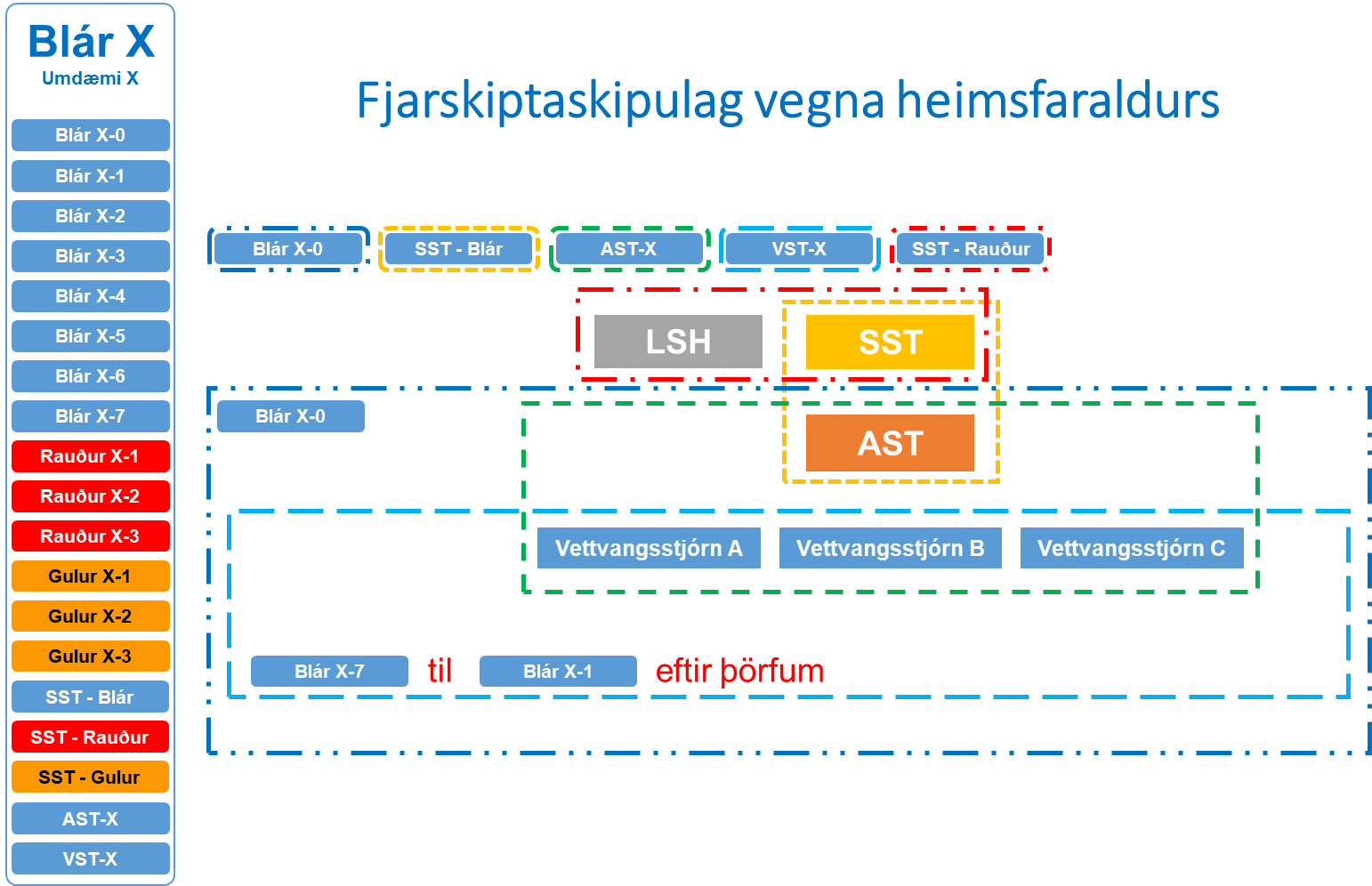 Samskiptaleiðir í heimsfaraldri Áætlun þessi gerir ráð fyrir ákveðnu flæði upplýsinga og ferli samskipta samvæmt mynd 9-1. Samhæfingarstöð/sóttvarnalæknir og aðgerðastjórnir umdæma/umdæmis- og svæðislæknar sóttvarna gegna lykilhlutverki í miðlun upplýsinga. Umdæmis- og svæðislæknar sóttvarna bera ábyrgð á miðlun upplýsinga innan sinna sóttvarnaumdæma/-svæða í samvinnu við lögreglustjóra og sóttvarnalæknir ber ábyrgð á miðlun upplýsinga á landsvísu í samvinnu við almannavarnadeild ríkislögreglustjóra. Talhópaskipulag TETRASamhæfingarstöðin (SST) og aðgerðastjórnir umdæma (AST) eru með samskipti á SST - Blár Þegar SST hefur verið virkjuð er þessi talhópur notaður til að eiga samsktipti við stöðina.Aðgerðastjórnir umdæma hafa eigin talhópa til umráða og aðgerðastjórn hefur skráðan talhópinn AST-X við sínar vettvangsstjórnir. Mynd 9-2 sýnir TETRA talhópaskipulag innan umdæmis. Vettvangsstjórnir innan þessa umdæmis hafa samskipti við verkþáttastjóra sem verður úthlutað eftir atvikum á talhópnum Av-NL_2. Talhópurinn SST - Rauður er ætlaður heilbrigðisstarfsmönnum við heilbrigðisstarfsmenn í SST (sóttvarnalæknir) og AST (umdæmislæknir sóttvarna) og aðra heilbrigðisstarfsmenn. Umdæmis- og svæðislæknar sóttvarna. Aðsetur og vinnustaðurTafla 10-1 Aðsetur umdæmis- og svæðislækna sóttvarnaKort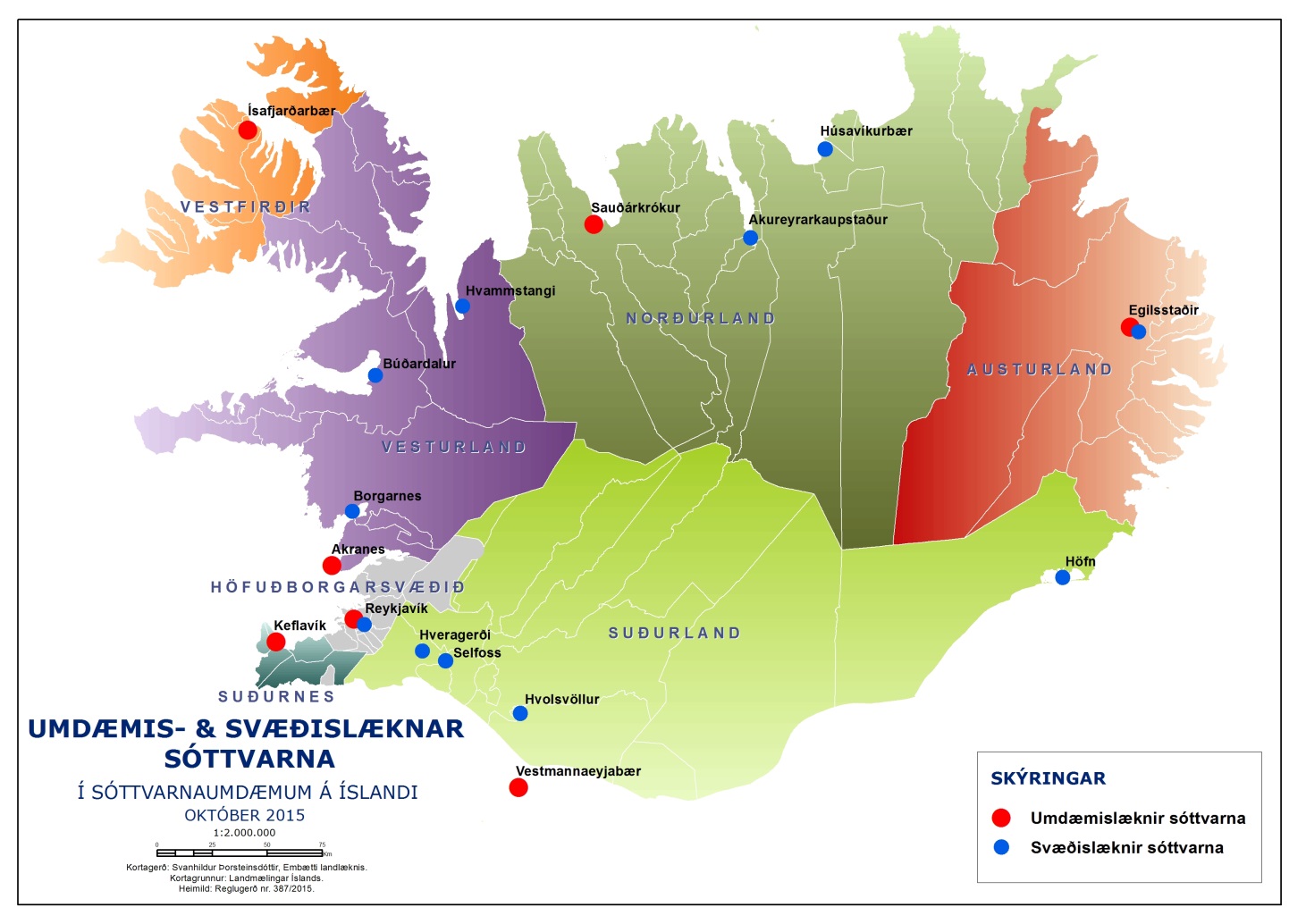 Mynd 10-1	 Sóttvarnaumdæmin og aðsetur umdæmis- og svæðislækna sóttvarna skv. reglugerð nr. 387/2015Höfuðborgarsvæðið: Reykjavík, Seltjarnarnes, Mosfellsbær, Kjósarhreppur, Kópavogur, Garðabær, Hafnarfjörður.Vesturland: Akraneskaupstaður, Hvalfjarðarsveit, Skorradalshreppur, Borgarbyggð, Eyja- og Miklaholtshreppur, Snæfellsbær, Grundarfjarðarbær, Helgafellssveit, Stykkishólmsbær, Dalabyggð, Reykhólahreppur, Strandabyggð, Kaldrananeshreppur, Árneshreppur og Húnaþing vestra.Vestfirðir: Vesturbyggð, Tálknafjarðarhreppur, Ísafjarðarbær, Bolungarvíkurkaupstaður og Súðavíkurhreppur.Norðurland: Húnavatnshreppur, Blönduósbær, Skagabyggð, Sveitarfélagið Skagaströnd, Sveitarfélagið Skagafjörður, Akrahreppur, Fjallabyggð, Dalvíkurbyggð, Hörgársveit, Eyjafjarðarsveit, Akureyrarkaupstaður, Svalbarðsstrandarhreppur, Grýtubakkahreppur, Þingeyjarsveit, Norðurþing, Tjörneshreppur, Skútustaðahreppur, Svalbarðshreppur og Langanesbyggð (að frátöldum fyrrum Skeggjastaðahreppi).Austurland: Vopnafjarðarhreppur, Fljótsdalshérað, Fljótsdalshreppur, Borgarfjarðarhreppur, Seyðisfjarðarkaupstaður, Fjarðabyggð, Breiðdalshreppur, Djúpavogshreppur og fyrrum Skeggjastaðahreppur.Suðurland: Sveitarfélagið Ölfus, Hveragerðisbær, Grímsnes- og Grafningshreppur, Bláskógabyggð að frátöldu fyrrum sveitarfélaginu Þingvallasveit, Hrunamannahreppur, Sveitarfélagið Árborg, Flóahreppur, Ásahreppur, Skeiða- og Gnúpverjahreppur, Rangárþing ytra, Rangárþing eystra, Mýrdalshreppur, Skaftárhreppur, Sveitarfélagið Hornafjörður og Vestmannaeyjabær.Suðurnes: Sandgerðisbær, Sveitarfélagið Garður, Reykjanesbær, Grindavíkurbær og Sveitarfélagið Vogar.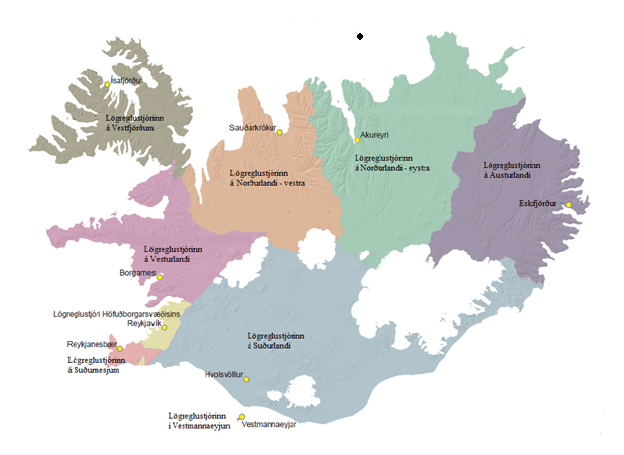 Mynd 10-2 	Lögregluumdæmin og aðsetur lögreglustjóra skv. reglugerð nr. 1150/2014Höfuðborgarsvæðið: Reykjavíkurborg, Seltjarnarnesbær, Mosfellsbær, Kjósarhreppur, Hafnarfjarðarkaupstaður, Garðabær og Kópavogsbær.Vesturland: Akraneskaupstaður, Hvalfjarðarsveit, Skorradalshreppur, Borgarbyggð, Snæfellsbær, Eyja- og Miklaholtshreppur, Grundarfjarðarbær, Helgafellssveit, Stykkishólmsbær og Dalabyggð.Vestfirðir: Reykhólahreppur, Vesturbyggð, Tálknafjarðarhreppur, Bolungarvíkurkaupstaður, Ísafjarðarbær, Súðavíkurhreppur, Árneshreppur, Kaldrananeshreppur og Strandabyggð.Norðurland vestra: Húnaþing vestra, Húnavatnshreppur, Blönduósbær, Sveitarfélagið Skagaströnd, Skagabyggð, Sveitarfélagið Skagafjörður og Akrahreppur.Norðurland eystra: Dalvíkurbyggð, Hörgársveit, Akureyrarkaupstaður, Eyjafjarðarsveit, Svalbarðsstrandarhreppur, Grýtubakkahreppur, Þingeyjarsveit, Skútustaðahreppur, Norðurþing, Tjörneshreppur, Svalbarðshreppur og Langanesbyggð.Austurland: Vopnafjarðarhreppur, Fljótsdalshreppur, Fljótsdalshérað, Borgarfjarðarhreppur, Seyðisfjarðarkaupstaður, Fjarðabyggð, Breiðdalshreppur og Djúpavogshreppur.Suðurland: Sveitarfélagið Hornafjörður, Skaftárhreppur, Mýrdalshreppur, Rangárþing eystra, Rangárþing ytra, Ásahreppur, Sveitarfélagið Árborg, Flóahreppur, Skeiða- og Gnúpverjahreppur, Hrunamannahreppur, Bláskógabyggð, Grímsnes- og Grafningshreppur, Hveragerðisbær og Sveitarfélagið Ölfus.Vestmannaeyjar: Vestmannaeyjabær.Suðurnes: Grindavíkurbær, Sandgerðisbær, Sveitarfélagið Garður, Reykjanesbær og Sveitarfélagið Vogar.Mynd 10-3 	Mörk sveitarfélaga og íbúafjöldi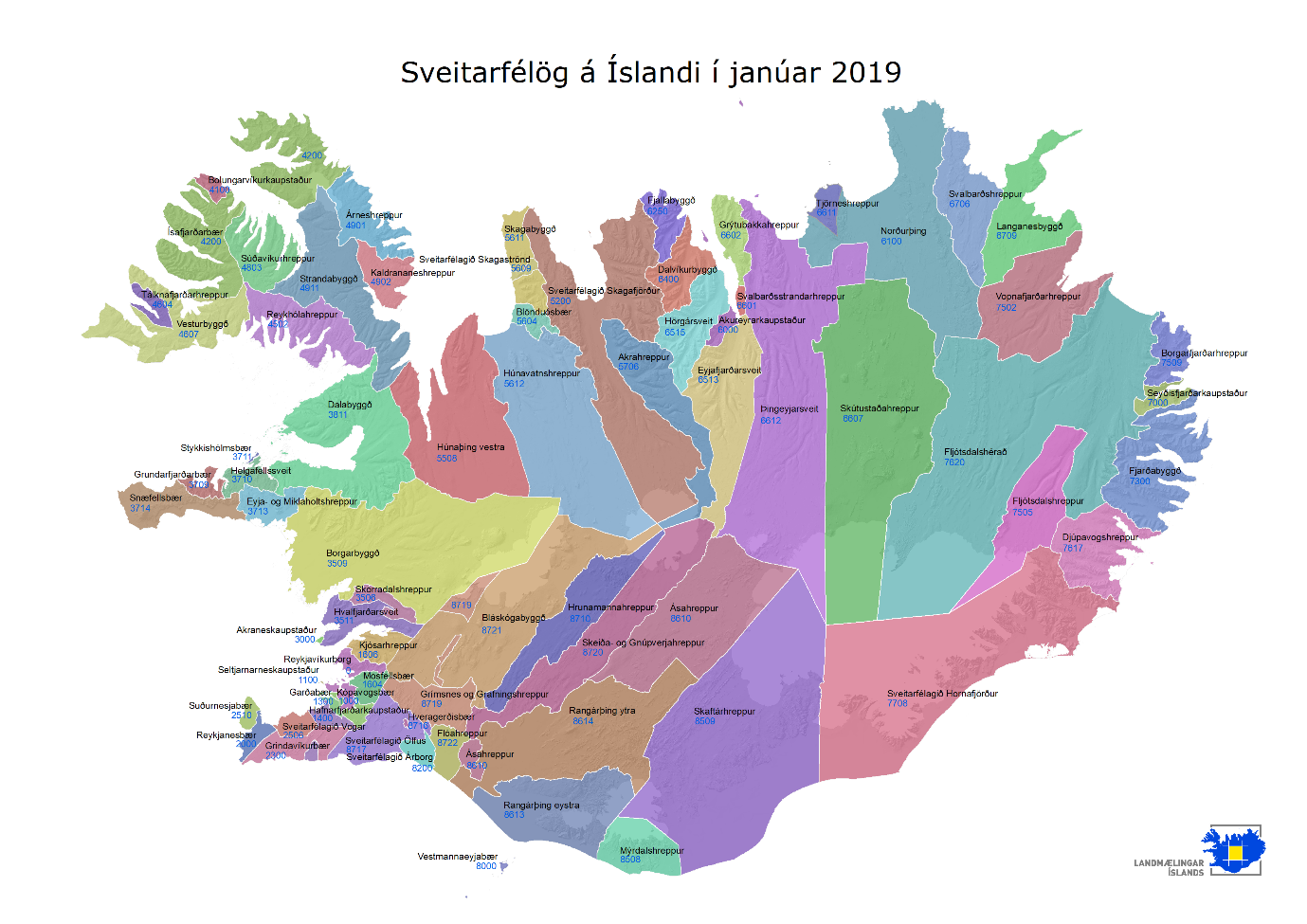 DreifingarlistiÁætlun um heimsfaraldur er ekki dreift á pappír. Áætlunin er vistuð á vef almannavarna, www.almannavarnir.is og á vef embættis landlæknis, www.landlaeknir.is. Útdráttur á íslensku er einnig vistaður á vef embættis landlæknis. Þeir aðilar sem nefndir eru í þessari áætlun fá sendar tilkynningar um allar breytingar á áætluninni og eru jafnframt hvattir til þess að vista áætlunina á sínum vefsíðum og uppfæra um leið og tilkynning berst.Útdráttur er vistaður á ensku á vefsíðu Sóttvarnastofnunar Evrópusambandsins: www.ecdc.euBreytingasagaTafla 12-1	Breytingasaga skjalsinsViðaukar Listi yfir æskilegt birgðahald heimila í heimsfaraldriGefið út af embætti landlæknis, sviði áhrifaþátta heilbrigðis. Yfirlesið í febrúar 2020 Í öllum tilfellum er gert ráð fyrir rafmagni og rennandi vatni.Dæmi um matvörur með langt geymsluþol:Niðursuðuvörur tilbúnar til neyslu, kjötréttir, fiskréttir, grænmeti, ávextir, baunir og súpur.Grænmetissúpur og kartöflumús í pakka.G-mjólk og ávaxtasafi með langt geymsluþol.Kornvörur, pasta og hrísgrjón.Morgunkorn, múslí og haframjöl.Hrökkbrauð og kex.	Þurrkaðir ávextir.Hnetusmjör, hnetur.Matarolía.	Ungbarnafæða á krukkum, ungbarnagrautar og ungbarnamjólk, ef ungbarn á heimilinu.	Önnur matvara með langt geymsluþol.	Gæludýrafóður, ef gæludýr er á heimilinu.	Matarpakkar til heimila í afkvíun eða sóttkví Hér má finna fjóra ráðgefandi lista yfir áætlaða matarþörf einstaklings og fjölskyldna af mismunandi stærð, í eina viku.Listi 1 Matarpakki fyrir heimili sem eru í einangrun í eina vikuEinn fullorðinn Listi 2Matarpakki fyrir heimili sem eru í einangrun í eina viku6–12 ára barn (2.000 kcal/dag)Listi 3Matarpakki fyrir heimili sem eru í einangrun í eina viku 1–5 ára barn (1.200 kcal/dag)Listi 4Matarpakki fyrir heimili sem eru í einangrun í eina vikuTveir fullorðnir og tvö börn, 1–5 ára og 6–12 áraListi 5Ungbörn, 0–1 ársNauðsynlegt er að taka sérstakt tillit til barna á fyrsta aldursári ef þau eru á heimilinu, sérstaklega þeirra barna sem ekki eru á brjósti. Fyrir börn yngri en fjögurra mánaða sem ekki eru á brjósti þarf eingöngu að gera ráð fyrir ungbarnamjólk (þurrmjólk eða tilbúin blanda). Fyrir 4–6 mánaða börn sem ekki eru á brjósti getur þurft til viðbótar við ungbarnamjólk að gera ráð fyrir ungbarnagraut og e.t.v. ungbarnamauki á krukku (ávaxta- og grænmetismauk), allt eftir þörfum barnsins. Gert er ráð fyrir krukkumat við þessar aðstæður. Það getur einnig dugað fyrir 6–9 mánaða gamalt barn nema þá bætast við til viðbótar við ávaxta- og grænmetismauk fleiri tegundir af mauki t.d. kjöt og fiskur og í meira magni. 3. útgáfa, Embætti landlæknis, svið lýðheilsu heilbrigðis, febrúar 2020.Gátlisti – órofinn rekstur fyrirtækjaÞessum gátlista er ætlað að vera stuðningur fyrirtækja við áætlanagerð vegna mannskæðra heimsfaraldra. Áætlanagerð um órofinn rekstur er hluti af daglegu starfi hvers framkvæmdastjóra. Sífellt fleiri gera sér grein fyrir því að einn af styrkleikum fyrirtækja felst í því að geta brugðist við ófyrirséðum atburðum á árangursríkan hátt.Þessi gátlisti  er viðauki við Landsáætlun vegna heimsfaraldurs.   Gátlistinn var fyrst gefin út árið 2008 vegna yfirvofandi heimsfaraldurs inflúensu en hefur nú verið uppfærður og getur gagnast í heimsfaraldri af ólíkum toga.   Þessi gátlisti var í upphafi gerður fyrir Írland en hefur verið þýddur og staðfærður fyrir Ísland með fullri heimild frá Írum.Ábyrgðaraðilar fyrirtækja/stofnana geta notfært sér þennan gátlista til að fara eftir við gerð áætlana um órofinn rekstur sinna fyrirtækja/stofnana og bera ábyrgð á söfnun upplýsinga, gerð verklagsreglna, prófun á áætlun og uppfærslu hennar. Athugið að þessi gátlisti er hugsaður sem verkfæri fyrir ábyrgðaraðila og getur aldrei verið endanlegur.Sóttvarnalæknir, almannavarnadeild ríkislögreglustjóra, ASÍ, Samtök atvinnulífsins, og viðskiptaráðuneytið höfðu samstarf við gerð þessa gátlista. Almannavarnadeild ríkislögreglustjóra ber ábyrgð á uppfærslu gátlistans og vistun hans í samstarfi við ofangreinda aðila.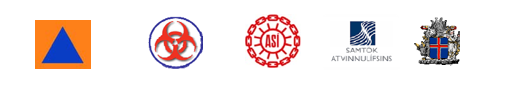 1. Að gera neyðaráætlun vegna heimsfaraldurs2. Rekstrarlegir þættir í áætlanagerðinni3. Aðgerðir til þess að ivðhalda rekstri í faraldri4. Viðbrögð við aukinni hættu innan fyrirtækis vegna heimsfaraldursSkammstöfunÞýðingARSýkingartíðni (Attack rate)ASÍAlþýðusamband ÍslandsASTAðgerðastjórnAVD-RLSAlmannavarnadeild ríkislögreglustjóraAVN/Av-nefndAlmannavarnanefndBHMBandalag háskólamannaBSRBBandalag starfsmanna ríkis og bæjaCFRDánarhlutfall sjúkdóms (Case fatality ratio)ECDCSóttvarnastofnun Evrópusambandsins (European Centre for Disease Prevention
and Control)ELEmbætti landlæknisEMALyfjastofnun Evrópu (European Medicines Agency)FMEFjármálaeftirlitiðFMRFjarskiptamiðstöð ríkislögreglustjóraGRGeislavarnir ríkisinsHSHeilbrigðisstofnunIHRAlþjóðaheilbrigðisreglugerðin (International Health Regulations)LSHLandspítaliLSTLyfjastofnunMASTMatvælastofnunPHEIC Alþjóðleg lýðheilsuógn (Public Health Emergencies of International Concern)PPEPersónulegur hlífðarbúnaður (Personal Protection Equiopment) RBReiknistofa bankannaRKÍRauði krossinn á ÍslandiRLSRíkislögreglustjórinnRÚVRíkisútvarpiðSAFSamtök ferðaþjónustunnarSÁBFStjórnun‐Áætlun‐Bjargir‐Framkvæmd, verkþáttaskipurit almannavarnaSaKSjúkrahúsið á AkureyriSFFSamtök fjármálafyrirtækjaSSTSamhæfingarstöðin, Skógarhlíð 14, ReykjavíkSSUSStjórnskipuð samstarfsnefnd um sóttvarnirSVLSóttvarnalæknirUMHUpplýsingamiðstöð heilsugæslunnarUSTUmhverfisstofnunHRNHeilbrigðisráðuneytiVSTVettvangsstjórnWHOAlþjóðaheilbrigðismálastofnunin (World Health Organization)ÓVISSUSTIG: Grunur vaknar um heimsfaraldurAlmannavarnadeild RLS - bakvaktUmdæmis- og svæðislæknar sóttvarnaLögreglustjórarLandspítali - viðbragðsstjórnHÆTTUSTIG: Hætta talin á að heimsfaraldur berist til Íslands eða sýking staðfest Almannavarnadeild RLS - bakvaktUmdæmis- og svæðislæknar sóttvarnaLögreglustjórarLandspítali - viðbragðsstjórnNEYÐARSTIG: Heimsfaraldur hefur borist til Íslands og hópsýkingar brjótast út Almannavarnadeild RLS - bakvaktUmdæmis- og svæðislæknar sóttvarnaLögreglustjórarLandspítali - viðbragðsstjórnSamhæfingarstöðin (SST) – ReykjavíkSamhæfingarstöðin (SST) – ReykjavíkSamhæfingarstöðin (SST) – ReykjavíkSamhæfingarstöðin (SST) – ReykjavíkSóttvarnalæknirSóttvarnalæknirAlmannavarnadeild RLSAlmannavarnadeild RLSAðgerðastjórnir (AST) í hverju lögregluumdæmi - níu talsinsStaðsetning: Reykjavík, Borgarnes, Ísafjörður, Sauðárkrókur, Akureyri, Eskifjörður, Hvolsvöllur, Vestmannaeyjar, ReykjanesbærAðgerðastjórnir (AST) í hverju lögregluumdæmi - níu talsinsStaðsetning: Reykjavík, Borgarnes, Ísafjörður, Sauðárkrókur, Akureyri, Eskifjörður, Hvolsvöllur, Vestmannaeyjar, ReykjanesbærAðgerðastjórnir (AST) í hverju lögregluumdæmi - níu talsinsStaðsetning: Reykjavík, Borgarnes, Ísafjörður, Sauðárkrókur, Akureyri, Eskifjörður, Hvolsvöllur, Vestmannaeyjar, ReykjanesbærAðgerðastjórnir (AST) í hverju lögregluumdæmi - níu talsinsStaðsetning: Reykjavík, Borgarnes, Ísafjörður, Sauðárkrókur, Akureyri, Eskifjörður, Hvolsvöllur, Vestmannaeyjar, ReykjanesbærUmdæmis- og svæðislæknar sóttvarnaUmdæmis- og svæðislæknar sóttvarnaLögreglustjóriLögreglustjóriUmdæmis- og svæðislæknar sóttvarna eru tengiliður sóttvarnaumdæma og -svæða við sóttvarnalækni.Tengiliðir við lækna og faglega yfirmenn heilbrigðisstofnana innan sóttvarna-umdæmis/svæðis.Kallar til aðstoðaraðila eftir þörfum.Varamaður:LæknirUmdæmis- og svæðislæknar sóttvarna eru tengiliður sóttvarnaumdæma og -svæða við sóttvarnalækni.Tengiliðir við lækna og faglega yfirmenn heilbrigðisstofnana innan sóttvarna-umdæmis/svæðis.Kallar til aðstoðaraðila eftir þörfum.Varamaður:LæknirTengiliður við ríkislögreglustjóra og þau stjórnvöld er sinna málefnum almannavarna utan umdæmis. Tengiliður við bæjarstjóra og varðstjóra innan umdæmis. Kemur fram vegna málefna almannavarna er varða umdæmið í heild sinni.Kallar til aðstoðaraðila eftir þörfum.Varamaður:Staðgengill lögreglustjóraTengiliður við ríkislögreglustjóra og þau stjórnvöld er sinna málefnum almannavarna utan umdæmis. Tengiliður við bæjarstjóra og varðstjóra innan umdæmis. Kemur fram vegna málefna almannavarna er varða umdæmið í heild sinni.Kallar til aðstoðaraðila eftir þörfum.Varamaður:Staðgengill lögreglustjóraVettvangsstjórnir (VST) innan sveitarfélaga (tillaga).
Skipaðar í heimsfaraldri eftir atvikum og aðstæðum.Vettvangsstjórnir (VST) innan sveitarfélaga (tillaga).
Skipaðar í heimsfaraldri eftir atvikum og aðstæðum.Vettvangsstjórnir (VST) innan sveitarfélaga (tillaga).
Skipaðar í heimsfaraldri eftir atvikum og aðstæðum.Vettvangsstjórnir (VST) innan sveitarfélaga (tillaga).
Skipaðar í heimsfaraldri eftir atvikum og aðstæðum.Læknir eða heilbrigðismenntaður starfsmaður í sveitarfélagi.Fulltrúi bæjar- eða sveitarfélagsFulltrúi bæjar- eða sveitarfélagsFulltrúi lögreglu, vettvangsstjóri.Tengiliður við lækni aðgerðastjórnar, starfsfólk heilbrigðisstofnana innan sveitarfélags, starfsfólk trúfélaga og hjálparlið Rauða krossins á Íslandi.Tengiliður við starfsmenn sveitarfélags, veitustofnanir, vegagerð, samgöngutæki og aðra lykilviðbragðsaðila sem ekki heyra undir lögreglustjóra eða heilbrigðisþjónustu.Tengiliður við starfsmenn sveitarfélags, veitustofnanir, vegagerð, samgöngutæki og aðra lykilviðbragðsaðila sem ekki heyra undir lögreglustjóra eða heilbrigðisþjónustu.Tengiliður við lögreglustjóra og aðra viðbragðsaðila innan sveitarfélags.Áhættumat, dags_______– birt í upphafi stöðufundar og í stöðuskýrslu í heimsfaraldri Áhættumat, dags_______– birt í upphafi stöðufundar og í stöðuskýrslu í heimsfaraldri Áhættumat, dags_______– birt í upphafi stöðufundar og í stöðuskýrslu í heimsfaraldri Áhættumat, dags_______– birt í upphafi stöðufundar og í stöðuskýrslu í heimsfaraldri Fjöldi:Ísland -Veröldin HeimildStaðfestra tilfella Líklegra tilfellaDauðsfalla Með væg einkenni (ekki á sjúkrahúsi)Inniliggjandi á sjúkrahúsiFjöldi veikra á gjörgæsluSóttvarnaumdæmi eða -svæðiUmdæmis- og svæðislæknarAðseturVinnustaðurAusturlandUmdæmislæknir HSA EgilsstöðumHeilbrigðisstofnun Austurlands (HSA)AusturlandSvæðislæknir HSA EgilsstöðumHeilbrigðisstofnun Austurlands (HSA)HöfuðborgarsvæðiðUmdæmislæknirHeilsguæsla HH MjóddHeilsugæsla höfuðborgarsvæðis (HH)HöfuðborgarsvæðiðSvæðislæknirHeilsugæsla HH GarðabærHeilsugæsla höfuðborgarsvæðis (HH)NorðurlandUmdæmislæknirHSN SauðárkrókurHeilbrigðisstofnun Norðurlands (HSN)NorðurlandSvæðislæknirHSN AkureyriHeilbrigðisstofnun Norðurlands (HSN)NorðurlandSvæðislæknirHSN HúsavíkHeilbrigðisstofnun Norðurlands (HSN)SuðurlandUmdæmislæknirHSU VestmannaeyjumHeilbrigðisstofnun Suðurlands (HSU)SuðurlandSvæðislæknirHSU HveragerðiHeilbrigðisstofnun Suðurlands (HSU)SuðurlandSvæðislæknirHSU SelfossiHeilbrigðisstofnun Suðurlands (HSU)SuðurlandSvæðislæknirHSU Hellu/HvolsvelliHeilbrigðisstofnun Suðurlands (HSU)SuðurlandSvæðislæknirHSU HöfnHeilbrigðisstofnun Suðurlands (HSU)SuðurnesUmdæmislæknir HSS GrindavíkHeilbrigðisstofnun Suðurnesja (HSS)VestfirðirUmdæmislæknir HVEST ÍsafirðiHeilbrigðisstofnun Vestfjarða (HVEST)VesturlandUmdæmislæknir  HVE AkranesiHeilbrigðisstofnun Vesturlands (HVE)VesturlandSvæðislæknirHVE BorgarnesiHeilbrigðisstofnun Vesturlands (HVE)VesturlandSvæðislæknir HVE BúðardalHeilbrigðisstofnun Vesturlands (HVE)VesturlandSvæðislæknir HVE HvammstangaHeilbrigðisstofnun Vesturlands (HVE)ÚtgáfaDagsetningSkýringar/breytingarFært innÚtgáfa 1.028.03.2008Fyrsta útgáfa undirrituð28.03.2008Útgáfa 2.008.03.2016Útgáfa 2. gefin út 08.03.2016Útgáfa 3.02. mars Útgáfa 3. Drög gefin út og jafnframt breytt í almenna áætlun fyrir heimsfaraldur24.02.2020Þurrvörur250 g haframjöl	100 g múslí1 pakki af grófu hrökkbrauði (500 g)1 pakki kex (400 g)½ pakki kartöflumúsaduft (50 g, 2 skammtar, með stroganoff og pylsum)125 g hrísgrjón (hýðis/hvít, með niðursoðnum baunum og fiskibollum)	100 g pasta (heilhveiti/venjulegt, með túnfisk og grænmeti)½ stór poki þurrkaðir ávextir blandaðir (250 g)100 g hnetur (ekki fyrir þriggja ára og yngri, athuga hættu á að standi í hálsi barna) ¼ pk stroganoff/annar þurrblöndupakki (notist með fersku kjöti og kartöflumús)½ pk pastaréttur með kjöti þurrvara í pakka (notist eitt og sér)½ pk grænmetissúpa í pakka (t.d. aspas, blómkál, annað)50 g strásykur (eða lítill pakki)Kaffi og te Ferskar vörur1 L súrmjólk/léttsúrmjólk/ab-mjólk/létt ab-mjólk½ pakki smjörvi (150 g)500 g ostur150 g nautagúllas, hakk eða annað ferskt kjöt1 stk „skyndiréttur“ (t.d. hakkbollur)1,0–1,25 kg ferskt grænmetit.d. 1 pakki tómatar, 2–3 paprikur og 1 agúrka1 samlokubrauð gróft (alls u.þ.b. 700 g)	Niðursuðuvara/geymsluþolin vara1 L G-mjólk 1,5 L ávaxtasafi 100% hreinn (með löngu geymsluþoli)½ lítil ferna ávaxtagrautur (250 ml)½ pakki lifrarkæfa (u.þ.b. 100 g)½ lítill pakki pylsur (2,5 stk.)½ krukka hnetusmjör (u.þ.b. 100 g)½ krukka maríneruð síld, lítil (u.þ.b. 60 g)½ dós túnfiskur í vatni/olíu (90 g) (notist með pasta)½ lítil dós niðursoðnar fiskibollur í dós (u.þ.b. 200 g með öllu í dósinni)½ dós bakaðar baunir í tómatsósu (u.þ.b. 200 g)1 dós blandað niðursoðið grænmeti, (480 g)250 g niðursoðnir ávextir50 ml matarolía	50 g berjasultaÞurrvörur200 g haframjöl	85 g múslí 0,85 pakki af grófu hrökkbrauði (400 g)	0,85 pakki kex (330 g)40 g kartöflumúsaduft (2 skammtar, með stroganoff og pylsum)100 g hrísgrjón (hýðis/hvít, með niðursoðnum baunum og fiskibollum)	85 g pasta (heilhveiti/venjulegt, með túnfisk og grænmeti)200 g þurrkaðir ávextir blandaðir85 g hnetur (ekki fyrir eins árs og yngri, athuga hættu á að standi í hálsi barna)¼ pk stroganoff/annar þurrblöndupakki (notist með fersku kjöti og kartöflumús)½ pk pastaréttur með kjöti þurrvara í pakka (notist eitt og sér)0,5 pk grænmetissúpa í pakka (t.d. aspas, blómkál, annað)40 g strásykur (eða lítill pakki)Ferskar vörur0,85 L súrmjólk/léttsúrmjólk/ab-mjólk/létt ab-mjólk2 L léttmjólk (til drykkjar fyrir börnin)125 g smjörvi415 g ostur125 g nautagúllas, hakk eða annað ferskt kjöt1 stk „skyndiréttur“ (t.d. hakkbollur)1 kg ferskt grænmetit.d. 1 pakki tómatar, 2 paprikur og 1 agúrka0,85 samlokubrauð gróft (alls u.þ.b. 600 g)Niðursuðuvara/geymsluþolin vara0,85 L G-mjólk1,250 L ávaxtasafi 100% hreinn (með löngu geymsluþoli)Tæplega ½ lítil ferna ávaxtagrautur (200 ml)Tæplega ½ pakki lifrarkæfa (u.þ.b. 85 g)2 pylsurTæplega ½ krukka hnetusmjör (u.þ.b. 85 g)Tæplega ½ krukka maríneruð síld, lítil (u.þ.b. 50 g)Tæplega ½ dós túnfiskur í vatni/olíu (75 g) (notist með pasta)Tæplega ½ lítil dós niðursoðnar fiskibollur í dós (u.þ.b. 170 g með öllu í dósinni)Tæplega ½ dós bakaðar baunir í tómatsósu (u.þ.b. 170 g)0,85 dós blandað niðursoðið grænmeti (400 g)200 g niðursoðnir ávextir40 ml matarolía	40 g berjasultaÞurrvörur125 g haframjöl	50 g múslí eða annað morgunkorn með súrmjólk½ pakki af grófu hrökkbrauði (250 g)½ pakki kex (200 g)¼ pakki kartöflumúsaduft (25 g, 2 skammtar, með stroganoff og pylsum)60 g hrísgrjón (hýðis/hvít, með niðursoðnum baunum og fiskibollum)	50 g pasta (heilhveiti/venjulegt, með túnfisk og grænmeti)¼ stór poki þurrkaðir ávextir blandaðir (125 g)¼ pk stroganoff/annar þurrblöndupakki (notist með fersku kjöti og kartöflumús)¼ pk pastaréttur með kjöti þurrvara í pakka (notist eitt og sér)¼ pk grænmetissúpa í pakka (t.d. aspas, blómkál, annað)25 g strásykur (eða lítill pakki)Ferskar vörur½ L súrmjólk/léttsúrmjólk/ab-mjólk/létt ab-mjólk2 L léttmjólk/nýmjólk (til drykkjar fyrir börnin)¼ pakki smjörvi (75 g)250 g ostur75 g nautagúllas, hakk eða annað ferskt kjöt½ „skyndiréttur“ (t.d. hakkbollur)½ kg ferskt grænmetit.d. ½ pakki tómatar, 1-2 paprikur og ½ agúrka½ samlokubrauð gróft (alls u.þ.b. 350 g)Niðursuðuvara/geymsluþolin vara0,5 L G-mjólk750 ml ávaxtasafi 100% hreinn (með löngu geymsluþoli)¼ lítil ferna ávaxtagrautur (125 ml)¼ pakki lifrarkæfa (u.þ.b. 50 g)1,5 pylsur¼ krukka hnetusmjör (u.þ.b. 50 g)¼ dós túnfiskur í vatni/olíu (45 g) (notist með pasta)¼ lítil dós niðursoðnar fiskibollur í dós (u.þ.b. 100 g með öllu í dósinni)¼ dós bakaðar baunir í tómatsósu (u.þ.b. 100 g)½ dós blandað niðursoðið grænmeti (240 g)125 g niðursoðnir ávextir25 ml matarolía	25 g berjasultaÞurrvörur1 kg haframjöl350 g múslí4 pakkar af grófu hrökkbrauði (1 kg)4 pakkar kex (400 g)2 pk kartöflumúsaduft (200 gr, 10 skammtar, með stroganoff og pylsum)600 g hrísgrjón (hýðis/hvít, með niðursoðnum baunum og fiskibollum og í hrísgrjónagraut)350 g pasta (heilhveiti/venjulegt, með túnfisk og grænmeti)1 kg stór poki þurrkaðir ávextir blandaðir 300 g hnetur (ekki fyrir þriggja ára og yngri, athuga hættu á að standi í hálsi barna) 1 pk stroganoff/annar þurrblöndupakki (notist með fersku kjöti og kartöflumús)2 pk pastaréttur með kjöti þurrvara í pakka (notist eitt og sér)4 pk grænmetissúpur í pakka (t.d. aspas, blómkál, annað)200 g strásykur (eða lítill pakki)Kaffi og teFerskar vörur4 L súrmjólk/léttsúrmjólk/ab-mjólk/létt ab-mjólk4 L léttmjólk/nýmjólk (til drykkjar fyrir börnin)2 pakkar smjörvi2 kg ostur500 gr. nautagúllas, hakk eða annað ferskt kjöt4 stk „skyndiréttur“ (t.d. hakkbollur)4 kg ferskt grænmetit.d. 4 pakkar tómatar, 8 paprikur og 3 agúrkur3,5 samlokubrauð gróft (u.þ.b. 2,5 kg)Niðursuðuvara/geymsluþolin vara4 L G-mjólk5 L ávaxtasafi 100% hreinn (með löngu geymsluþoli)1 stór ferna ávaxtagrautur2 pakkar lifrarkæfa1 stór pakki pylsur (10 stk)1 krukka hnetusmjör (225 g)1 krukka maríneruð síld, lítil (125 g)2 dósir túnfiskur í vatni/olíu (185 g) (notist með pasta)1 stór dós niðursoðnar fiskibollur í dós2 dósir bakaðar baunir í tómatsósu3 dósir blandað niðursoðið grænmeti, (alls 960 g)500 g niðursoðnir ávextir150 ml matarolía (eða lítil flaska)200 g berjasulta (eða ein krukkaEkki byrjaðÍvinnsluLokiðÁ ekki við1.01.01.1Fyrirtæki/stofnun velur ábyrgðaraðila áætlunarinnar.1.2Ábyrgðaraðili safnar saman og heldur utan um upplýsingar um heimsfaraldur: www.landlaeknir.is  www.almannavarnir.is   www.ecdc.eu       www.who.com1.3Ábyrgðaraðili   ber   ábyrgð   á   gerð	áætlunar í samræmi við landsáætlun almannavarna, sem vistuð er á www.almannavarnir.is1.4Ábyrgðaraðili gerir áhættumat í samræmi við áhættumat sóttvarnalæknis, www.landlaeknir.is 1.5Ábyrgðaraðili staðfestir lista yfir birgja í mikilvægisröðÁbyrgðaraðili ráðfærir sig við birgja fyrirtækis/stofnunar, ef við á.1.6Við gerð áætlunarinnar þá ráðfærir ábyrgðaraðili sig við aðila  innan	fyrirtækisins/stofnunar,	meðal annars trúnaðarmenn	ogöryggistrúnaðarmenn.1.7Ábyrgðaraðili ber ábyrgð á að áætlun sé kynnt fyrir starfsmönnum.1.8 Ábyrgðaraðili	ber	ábyrgð	á	reglulegum	æfingum	vegna  áætlunarinnar.1.9Ábyrgðaraðili deilir góðri framkvæmd með öðrum fyrirtækjum/stofnunum.1.10Ábyrgðaraðili ber ábyrgð á uppfærslu áætlunarinnar.Ekki byrjaðÍvinnsluLokiðÁ ekki við2.02.02.1Skilgreina mikilvæga starfsemi og “lykilstarfsmenn”.2.2Meta mögulegan fjölda starfsmanna frá vinnu miðað við gefið áhættumat sóttvarnalæknis. Meta áhættuna eftir deildum/rekstrareiningum.2.3Meta áhrifin á fyrirtækið ef birgjar loka í ákveðinn tíma.2.4Meta áhrifin á markað fyrirtækisins ef það lokar í ákveðinn tíma.2.5Skilgreina óumflýjanlegar aðgerðir.2.6Setja reglur um nauðsynleg fundarhöld í faraldri.2.7Meta hvort einstakir starfsmenn hafi ákveðnar sérþarfir sem þarf að uppfylla þrátt fyrir faraldur.2.8Setja reglur um ferðalög starfsmanna í faraldri.2.9Meta áhrif faraldurs á fjármálastjórnun fyrirtækis.2.10Skilgreina hverjir eru háðir þjónustu fyrirtækisins í faraldri.2.11Við hvaða aðstæður í faraldri mundi fyrirtækið hugsanlega loka eða draga verulega saman seglin.Ekki byrjaðÍvinnsluLokiðÁ ekki við3.03.03.1Tilnefna fulltrúa í hverri deild/rekstrareiningu sem ábyrgðaraðila vegna innleiðingar á áætlun um heimsfaraldur. 3.2Þjálfa starfsmenn á fleiri en einu sviði þannig að starfsmenn geti gengið í störf annarra. Enn fremur að velja varafulltrúa í hverrideild/rekstrareiningu.3.3Skoða tryggingavernd fyrirtækis/stofnunar í faraldri, meðal annars með tilliti til launa í rekstrarstöðvun. Skoða og gera yfirlit um tryggingalega stöðu starfsmanna samkvæmt kjarasamningi.3.4Sinna upplýsingagjöf til starfsmanna í samræmi við ástand faraldursins á hverjum tíma.3.5Útbúa áætlun til að mæta auknum þörfum starfsmanna um félagslega og fjárhagslega aðstoð vegna veikinda og fjarvista.3.6Setja reglur um veikindaleyfi og umönnunarleyfi starfsmanna í samræmi við gildandi kjarasamninga.3.7Framfylgja reglum um ferðalög starfsmanna erlendis í faraldri.3.8Ákveða aðgerðir til að viðhalda nauðsynlegum birgðum innan fyrirtækisins, ef við á.3.9Gera áætlun um hvort breyta þurfi framleiðslu eða þjónustu svo sem samskiptum við viðskiptavini í faraldri og gera áætlun þar aðlútandi. 3.10Undirbúa  sveigjanlega starfsstöð fyrir starfsfólk  m.a. heimanfrá.Ekki byrjaðÍvinnsluLokiðÁ ekki við4.04.04.1Setja reglur vegna heilsufarslegra atriða hjá starfsmönnum í faraldri.4.2Undirbúa og setja reglur um hreinlæti og smitgát innan fyrirtækis/stofnunar í faraldri.4.3Gera áætlun um rétta meöhöndlun úrgangs.4.4Setja reglur vegna starfsmanna sem eru smitaðir eða grunaðir um að vera smitaðir og mæta til vinnu.4.5Gera áætlun til að auka fjarlægðir á milli starfsmanna og fækka persónulegum samskiptum. Sama gildir um starfsmenn ogviðskiptavini. (lágmark 2 metrar eða samkvæmt fyrirmælum sóttvarnalæknis).4.6Gera ráðstafanir til að fækka smitleiðum innan fyrirtækisins/ stofnunar (almennar sóttvarnaráðstafanir).4.7Gera reglur um sveigjanlega staðsetningu starfsmanna (vinna heima) og sveigjanlegan vinnutíma.4.8Gera ráð fyrir aukinni notkun á síma‐ og tölvubúnaði og hvetja þannig til óbeinna samskipta við viðskiptavini.